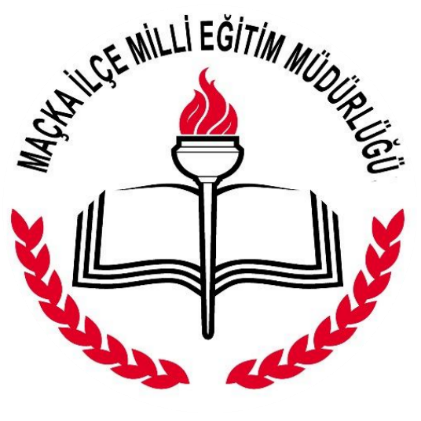 T.C.MAÇKA KAYMAKAMLIĞIİLÇE MİLLİ EĞİTİM MÜDÜRLÜĞÜ2018 MALİ YILIPERFORMANS PROGRAMIŞUBAT 2018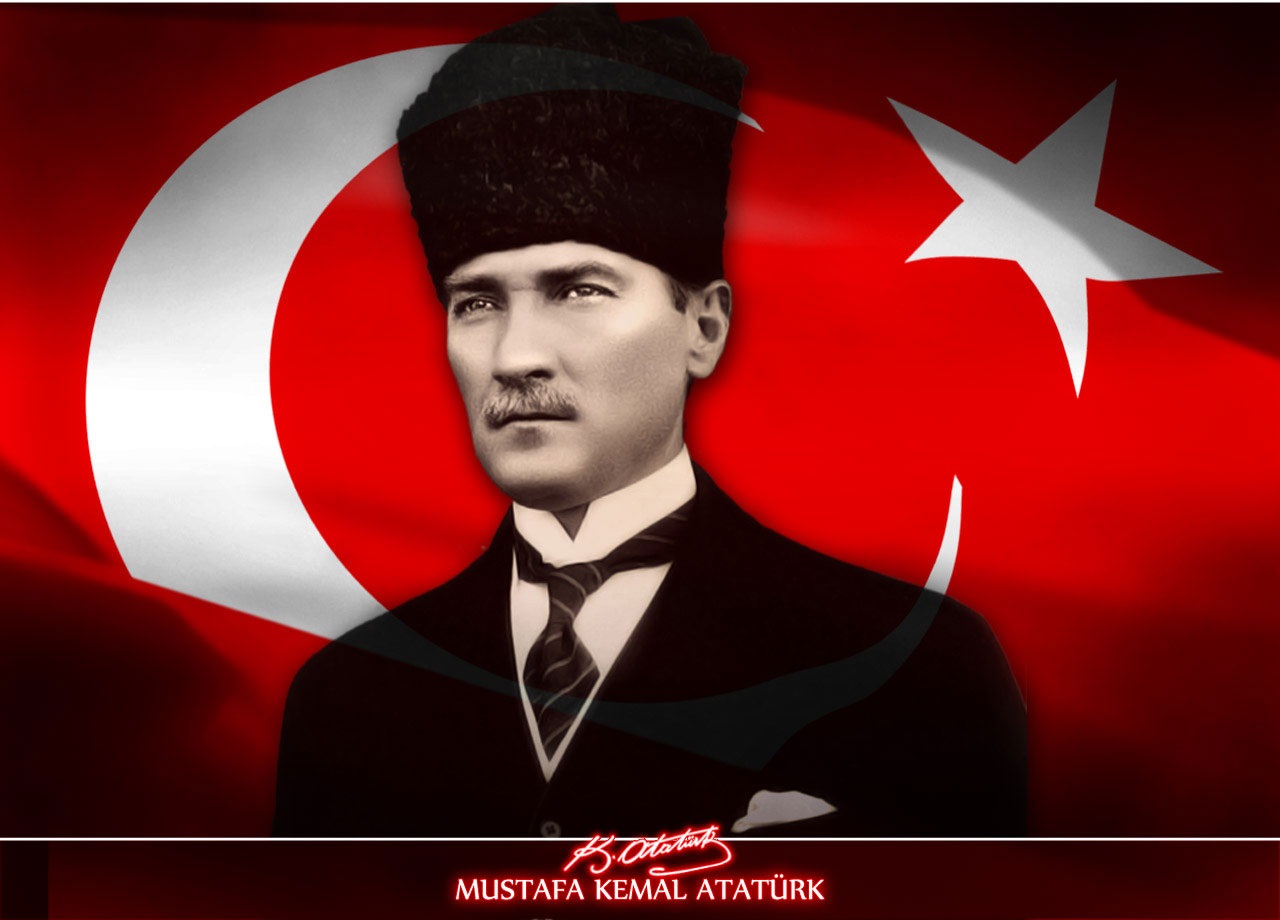 Milli eğitimde süratle yüksek bir seviyeye çıkacak olan bir milletin, hayat mücadelesinde maddi ve manevi bütün kudretlerinin artacağı muhakkaktır.K. ATATÜRKMaçka İlçe Milli Eğitim Müdürlüğü 2018 Mali Yılı Performans Programı, 5018 sayılı Kamu Mali Yönetimi ve Kontrol Kanunu’nun 9’uncu maddesi, “Kamu İdarecilerince Hazırlanacak Performans Programları Hakkında Yönetmelik” ve Maliye Bakanlığı’nın 08.04.2014 tarihli ve 3082 sayılı Genelgesi’nin 5. Maddesi gereğince, Maçka İlçe Milli Eğitim Müdürlüğü 2015-2019 Stratejik Planı’na göre hazırlanmıştır.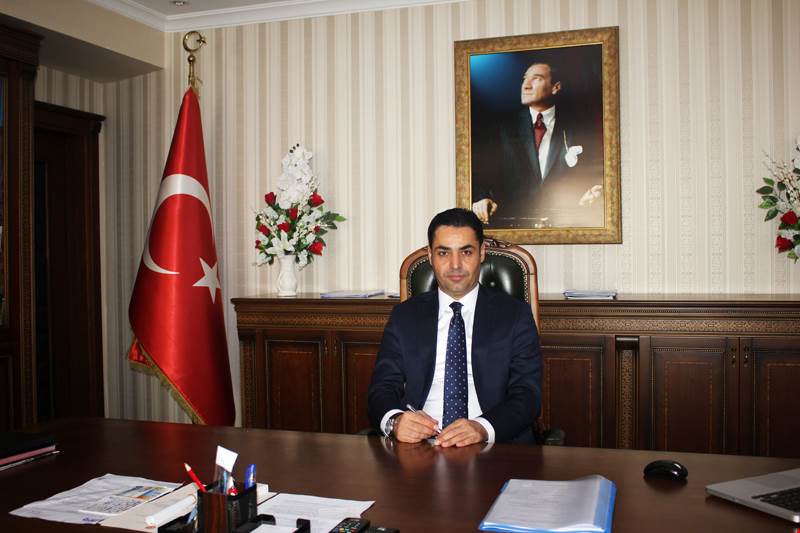 KAYMAKAM SUNUŞUİçinde yaşadığımız Bilgi ve Teknoloji Çağında çok hızlı değişim ve gelişim süreci yaşanmaktadır. Bu süreci kesintisiz, doğru ve hızlı algılayan ülkeler, yenilikçi politikalarla, öncü ve önder olma yeteneklerini artırarak, toplumlarının ekonomik, sosyal, kültürel ve düşünsel gereksinimlerini yeterince karşılamakta, kendilerini bir adım öne çıkarabilmektedirler. Ülkemizin de, bu değişim ve gelişim sürecinde lider ve önder bir ülke olabilmesi; her alanda algılama, analiz-sentez yapabilme ve reaksiyon verebilme yeteneklerini geliştirmesine bağlıdır. Bunun için sahip olduğu tüm kaynaklarını, nitelikli insan gücüyle işleyip, kaliteli ürüne dönüştürmesi gerekmektedir. Eğitim kurumlarının da nitelikli bir eğitim-öğretim faaliyeti yerine getirmesi, iyi bir plan yapmasına ve bu planı etkin bir şekilde uygulamasına, izlemesine ve değerlendirmesine bağlıdır. Eğitim kurumları hedeflerini ve yollarını herkesten iyi belirlemek zorundadır. Çünkü eğitim kurumlarının hata yapması, telafisi imkânsız olumsuzluklar ortaya çıkarır. Bu eğitim sistemimizin en alt kademesinden en üst kademesine kadar geçerlidir. Eğitimde stratejik planlama, bugünün ışığında gelecek yılların mümkün olduğu kadar nesnel verilerden yararlanarak eğitim sistemimizin her yapı taşının geleceğini görmesi ve onu şekillendirmesidir. İlçe Milli Eğitim Müdürlüğümüz stratejik plan ekibinin bu gerçeği göz önüne alarak hazırlamış olduğu bu planın bizleri hedefimize ulaşmada bir adım ileri taşıyacağına inanıyorum. Bu kapsamda İlçe Milli Eğitim Müdürlüğümüzün hazırlamış olduğu 2018 mali yılı performans programının ilçemizin eğitim kalitesini daha da yükseltmesini temenni ediyor ve bu planın hazırlanmasında emeği geçen herkese teşekkür ediyorum.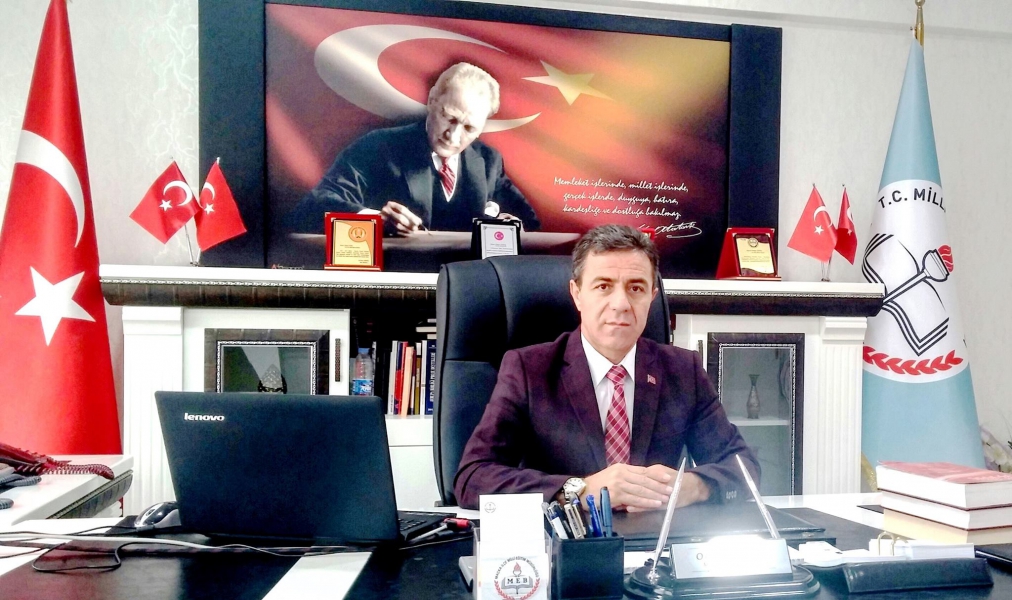 İLÇE MİLLİ EĞİTİM MÜDÜRÜ SUNUŞUKurumlar devamlılıklarını sürdürmek, kendilerini var olduğu durumdan daha iyi yerlere taşıyacak fırsatları yakalamak, muhtemel tehditlerden korunmak için, geleceğini planlamak zorundadır. Yaşamakta olduğumuz asırda tüm dünyada toplumsal, siyasal, teknolojik ve ekonomik hayattaki hızlı değişim, eğitim kurumlarını da çok yönlü olarak etkilemektedir. Bu süreçte eğitimin amaçlarında, yöntemlerinde ve işlevlerinde değişimler olmaktadır. Öğrenme alanları, iş yaşamı ve mesleklerdeki çeşitlilik ve değişim esnek bir eğitim sistemini, hayat boyu öğrenmeyi ve iyi yönetişimin geliştirilmesini gerekli kılmaktadır. Yeni yaklaşımlar ve uygulamaların hayata geçirilmesi, küresel yarış için bir zorunluluk olarak ortaya çıkmaktadır. Bu konuda ihtiyaçlar sınırsızdır. Dolayısıyla eğitim sektörünün bugününü geliştirmenin yanında geleceğinin de stratejik olarak planlanması gerekir.Bu nedenle stratejik planlama kurumlar için çok önemli bir faktör haline gelmiştir. Bir kurum; niye var olduğunu, neyi, ne zaman, nasıl, hangi kaynakla yapacağını, neticesinde ne elde edeceğini bilerek hareket etmek zorundadır. Zaman ve kaynak israflarını önleyebilmek için artık ilçe düzeyinde de “uzun dönemli plan yapmak ve vakit geçirmeksizin uygulamaya geçmek” kamu yönetiminin vazgeçilmez bir ilkesi haline gelmiştir.Uygulamaya koyacağımız çalışmalar ile kurumlarımızın vizyon ve hedeflerine yön vermeyi, enerji ve ekonomik imkanları doğru zamanda ve doğru miktarda kullanılmasının sağlayacağımıza inanıyoruz. Stratejik Planımızda orta ve yüksek hedeflerimiz yer almaktadır. Hedeflerimizin en önemlisi geleceğini planlayan, emeğini ve enerjisini başarılı bir yönetim sergileyerek çevresine ve dünyaya yön veren bireylerin yetişmesini sağlayan kurumsal kurumlar oluşmaktadır. Bu süreçte rotamızı belirleyen Stratejik planımızın uygulanmasında, 2018 mali yılı performans programının hazırlanmasında emeği geçen tüm çalışma ekibimize çalışmalarında başarılar dilerim. BÖLÜM IGENEL BİLGİLER1.1 YETKİ, GÖREV VE SORUMLULUKLARa) Eğitimi geliştirmeye yönelik görevler:1) Eğitim öğretim programlarının uygulanmasını sağlamak, uygulama rehberleri hazırlamak, 2) Ders kitapları, öğretim materyalleri ve eğitim araç-gereçlerine ilişkin işlemleri yürütmek, etkin kullanımlarını sağlamak, 3) Eğitimde fırsat eşitliğini sağlamak, 4) Eğitime erişimi teşvik edecek ve artıracak çalışmalar yapmak, 5) Eğitim hizmetlerinin yürütülmesinde verimliliği sağlamak, 6) Eğitim kurumları ve öğrencilere yönelik araştırma geliştirme ve saha çalışmaları yapmak, 7) Eğitim moral ortamını, okul ve kurum kültürünü ve öğrenme süreçlerini geliştirmek, 8) Eğitime ilişkin projeler geliştirmek, uygulamak ve sonuçlarından yararlanmak, 9) Ulusal ve uluslararası araştırma ve projeleri takip etmek, sonuçlarından yararlanmak, 10) Kamu ve özel sektör eğitim paydaşlarıyla işbirliği içinde gerekli iş ve işlemleri yürütmek, 11) Eğitim hizmetlerinin geliştirilmesi amacıyla Bakanlığa tekliflerde bulunmak, 12) Etkili ve öğrenci merkezli eğitimi geliştirmek ve iyi uygulamaları teşvik etmek.b) Eğitim kurumlarına yönelik görevler:1) Eğitim ortamlarının fiziki imkânlarını geliştirmek, 2) Resmi eğitim kurumlarının açılması, kapatılması ve dönüştürülmesi işlemlerini yürütmek, 3) Öğrencilere barınma hizmeti sunulan eğitim kurumlarında bu hizmeti yürütmek, 4) Eğitim kurumları arasında işbirliğini sağlamak, 5) Eğitim kurumlarının idari kapasite ve yönetim kalitesinin geliştirilmesini sağlamak, 6) Eğitim kurumlarının hizmet, verimlilik ve donatım standartlarını uygulamak, yerel ihtiyaçlara göre belirlenen çerçevede standartlar geliştirmek ve uygulamak, 7) Eğitim kurumlarındaki iyi uygulama örneklerini teşvik etmek, yaygınlaşmasını sağlamak, 8) Eğitim kurumları arasındaki kalite ve sayısal farklılıkları giderecek tedbirler almak, 9) Kutlama veya anma gün ve haftalarının programlarını hazırlamak, uygulatmak, 10) Öğrenci velileri ve diğer tarafların eğitime desteklerini sağlayıcı faaliyetler yapmak.c) Öğrencilere yönelik görevler: 1) Rehberlik ve yöneltme/yönlendirme çalışmalarını planlamak, yürütülmesini sağlamak, 2) Öğrencilerin eğitim kurumlarına aidiyet duygusunu geliştirmeye yönelik çalışmalar yapmak, yaptırmak ve sonuçlarını raporlaştırmak, 3) Öğrencilerin kayıt-kabul, nakil, kontenjan, ödül, disiplin ve başarı değerlendirme iş ve işlemlerinin yürütülmesini sağlamak, 4) Öğrencilerin yatılılık ve burslulukla ilgili işlemlerini yürütmek, 5) Öğrencilerin ulusal ve uluslararası sosyal, kültürel, sportif ve izcilik etkinliklerine ilişkin iş ve işlemlerini yürütmek, 6) Öğrencilerin okul başarısını artıracak çalışmalar yapmak, yaptırmak, 7) Öğrencilerin eğitim sistemi dışında bırakılmamasını sağlayacak tedbirleri almak, 8) Yurtdışında eğitim alan öğrencilerle ilgili iş ve işlemleri yürütmek, 9) Öğrencilerin okul dışı etkinliklerine ilişkin çalışmalar yapmak, yaptırmak, 10) Sporcu öğrencilere yönelik hizmetleri planlamak, yürütülmesini sağlamak.d) İzleme ve değerlendirmeye yönelik görevler: 1) Eğitim Kurumu yöneticilerinin performanslarını izlemek ve değerlendirmek, 2) Eğitim öğretim programlarının uygulanmasını izlemek ve değerlendirmek, 3) Öğretim materyallerinin kullanımını izlemek ve değerlendirmek, 4) Öğretmen yeterliliklerini izlemek ve değerlendirmek.1.2.EĞİTİM SİSTEMİMİZİN GENEL YAPISI1.2.1.Örgün Eğitim Örgün eğitim belirli yaş gurubunda ve aynı seviyedeki bireylere göre hazırlanmış programlarda okul çatısı altında yapılan düzenli eğitimdir. Örgün eğitim; okul öncesi eğitim, ilköğretim, ortaöğretim ve yükseköğretim kurumlarını kapsamaktadır. 1.2.2. Okul Öncesi Eğitim ve İlköğretim Okul öncesi eğitim; isteğe bağlı olarak, ilköğretim çağına gelmemiş çocukların eğitimini kapsar. Okul öncesi eğitim kurumları, bağımsız anaokulları olarak kurulabildikleri gibi, gerekli görülen yerlerde ilköğretim okuluna bağlı ana sınıfları hâlinde veya ilgili diğer öğretim kurumlarına bağlı uygulama sınıfı olarak da açılabilmektedir. Okul öncesi eğitimin amacı; millî eğitimin genel amaçlarına ve temel ilkelerine uygun olarak, çocukların beden, zihin, duygu gelişimini ve iyi alışkanlıklar kazanmasını, onların ilköğretime hazırlanmasını, şartları elverişsiz çevrelerden gelen çocuklar için ortak bir yetişme zemini temin edilmesini, Türkçe’nin doğru ve güzel konuşulmasını sağlamaktır. İlköğretim, 6–14 yaş grubundaki çocukların eğitim-öğretimini kapsar. İlköğretimin amacı; Millî Eğitimin genel amaçlarına ve temel ilkelerine uygun olarak, her Türk çocuğunun iyi birer vatandaş olabilmesi için gerekli temel bilgi, beceri, davranış ve alışkanlık kazanmasını, millî ahlâk anlayışına uygun olarak yetişmesini, ilgi, istidat ve kabiliyetleri doğrultusunda hayata ve bir üst öğrenime hazırlanmasını sağlamaktır. İlköğretim, kız ve erkek bütün vatandaşlar için zorunludur ve Devlet okullarında parasızdır. İlköğretim kurumlarının ilk dört yılı ilkokul, sonraki 4 yılı ortaokullardan oluşur. Bu okullarda kesintisiz eğitim yapılır ve bitirenlere ilköğretim diploması verilir. 1.2.3. Ortaöğretim Ortaöğretim; ilköğretime dayalı, en az dört yıllık genel, meslekî ve teknik öğretim kurumlarının tümünü kapsar. Ortaöğretim, çeşitli programlar uygulayan liselerden meydana gelir. İlköğretimini tamamlayan ve ortaöğretime girmeye hak kazanmış olan her öğrenci ortaöğretime devam etmek ve ortaöğretim imkânlarından ilgi, istidat ve kabiliyetleri ölçüsünde yararlanmak hakkına sahiptir. Ortaöğretimin amaç ve görevleri; millî eğitimin genel amaçlarına ve temel ilkelerine uygun olarak, öğrencilere asgarî ortak bir genel kültür vermek, birey ve toplum sorunlarını tanıtmak ve çözüm yolları aramak, ülkenin sosyo-ekonomik ve kültürel kalkınmasına katkıda bulunacak bilinci kazandırarak öğrencileri ilgi, istidat ve kabiliyetleri doğrultusunda hem yükseköğretime hem de mesleğe veya hayata ve iş alanlarına hazırlamaktır. Ortaöğretim kurumlarının öğrenim süresi uygulanan programın özelliğine göre, Millî Eğitim Bakanlığınca tespit edilir.1.2.4. Yaygın Eğitim Yaygın eğitim, örgün eğitim sistemine hiç girmemiş, herhangi bir eğitim kademesinde bulunan veya bu kademelerden birinden ayrılmış olan bireylere ilgi ve ihtiyaç duydukları alanda örgün eğitim yanında veya dışında;Okuma-yazma öğretmek, eksik eğitimlerini tamamlamaları için sürekli eğitim imkânları hazırlamak, çağımızın bilimsel, teknolojik, iktisadî, sosyal ve kültürel gelişmelerine uymalarını sağlayıcı eğitim imkânları hazırlamak, millî kültür değerlerimizi koruyucu, geliştirici, tanıtıcı, benimsetici nitelikte eğitim yapmak, toplu yaşama, dayanışma, yardımlaşma, birlikte çalışma ve teşkilatlanma anlayış ve alışkanlıkları kazandırmak, İktisadî gücün arttırılması için gerekli beslenme ve sağlıklı yaşama şekil ve usullerini benimsetmek, boş zamanları iyi bir şekilde değerlendirme ve kullanma alışkanlıkları kazandırmak, kısa süreli ve kademeli eğitim uygulayarak ekonomimizin gelişmesi doğrultusunda ve istihdam politikasına uygun meslekleri edinmelerini sağlayıcı imkânlar hazırlamak, çeşitli mesleklerde çalışmakta olanların hizmet içinde ve mesleklerinde gelişmeleri için gerekli bilgi ve becerileri kazandırmaktır. Yaygın eğitim, örgün eğitim ile birbirini tamamlayacak, gereğinde aynı vasıfları kazandırabilecek ve birbirinin her türlü imkânlarından yararlanacak biçimde bir bütünlük içinde düzenlenir. Yaygın eğitim; halk eğitimi, meslekî eğitim ve uzaktan eğitim yoluyla gerçekleştirilmektedir. Genel, meslekî ve teknik yaygın eğitim alanında görev alan resmî, özel ve gönüllü kuruluşların çalışmaları arasındaki koordinasyon Millî Eğitim Bakanlığınca sağlanır.1.2.5. Yükseköğretim Yükseköğretim, ortaöğretime dayalı en az iki yıllık yükseköğrenim veren, en üst seviyeli insan gücünün ve bilimsel araştırma alanlarının istediği elemanları yetiştiren eğitim kurumlarının tümünü kapsar. Yükseköğretim kurumları, üniversiteler ile yüksek teknoloji enstitüleri ve bunların bünyesinde yer alan fakülteler, enstitüler, yüksekokullar, konservatuvarlar, meslek yüksekokulları ile uygulama ve araştırma merkezlerinden oluşmaktadır.1.3 TEŞKİLAT YAPISI	Müdürlüğün hizmetlerini etkin ve verimli bir şekilde yerine getirmek amacıyla oluşturulan teşkilat şeması aşağıdaki gibidir.MÜDÜRLÜK TEŞKİLATLANMASIMüdür Şube MüdürlükleriTemel Eğitim Şube MüdürlüğüOrtaöğretim Şube MüdürlüğüMesleki ve Teknik Eğitim Şube MüdürlüğüDin Öğretimi Şube MüdürlüğüÖzel Eğitim ve Rehberlik Şube MüdürlüğüHayat Boyu Öğrenme Şube MüdürlüğüÖzel Öğretim Kurumları Şube MüdürlüğüBilgi İşlem ve Eğitim Şube MüdürlüğüÖlçme Değerlendirme ve Sınav Şube MüdürlüğüStrateji Geliştirme Şube Müdürlüğüİnsan Kaynakları ve Yönetimi Şube Müdürlüğü Destek Şube Müdürlüğüİnşaat Emlak ve Yatırım Şube Müdürlüğüİşyeri Sağlığı ve Güvenliği Şube MüdürlüğüHukuk Şube MüdürlüğüYüksek Öğretim Ve Yurtdışı Eğitim Şube Müdürlüğü1.4. Fiziksel Kaynaklar1.4.1. Sosyal Tesisler1.4.2. Telefon / Faks / Bilgiye Abonelik Sistemleri	1.4.3. Bilgi Teknolojik KaynaklarBilgi işlem teknolojileri vasıtasıyla eğitim ve öğretimin geliştirilmesi için; kapsamlı yazılımlar kullanılmakta ve bakanlık projeleri yürütülmektedir. 1) Eğitimde FATİH Projesi 2) Açık Öğretim Okulu Uygulamaları 3) MEB e-Personel Projesi 4) e-Hizmet İçi Eğitim 5) Motorlu Taşıt Sürücü Adayları Sınavı Elektronik Takip Projesi 6) Yatırım İhtiyaçlarının Elektronik Ortamda Belirlenmesi ve İzlenmesi Projesi 7) Eğitimde İş birliği Programı (Eğitim Karar Destek Sistemi) 8) e-Okul Projesi 9) MEB İstatistik Alt Yapısını Güçlendirilmesi Projesi 10) Millî Eğitim Bakanlığı Bilişim Sistemleri (MEBBİS) Uygulaması 11) Doküman Yönetim Sistemi Projesi 12) MEB Bütçesinin Kontrolü ve Bütçeye Dayalı Okul Performansının İzlenmesi Projesi (e-performans Bütçe) 13) Mesleki ve Teknik Ortaöğretim Kurumları Mezunlarının İzlenmesi Projesi 14) Performans Yönetim Sistemi Projesi 15) TEFBİS Projesi (Türkiye’de Eğitimin Finansmanı ve Eğitim Harcamaları Bilgi Yönetim Sistemi) 16) TSE 27001 Sertifikasının yenilenmesi projesi 17) E-teftiş Modülü 18) MEB Merkez ve Taşra internet siteleri projesi 19) REBUS ( Resmi Burslu Öğrenci Sistemi ) 20) Okul Sütü 21) E-Anket 22) İş makineleri 23) DİKDS ( Avuç içi, parmak izi ) 24) E-yaygın projesi 25) Hukuk 26) Okul internet siteleri 27) Eğitim Bilişim Ağı (EBA) 28) ITEC Projesi - 2 29) e-TWINNING 30) SCIENTIX 1.5. İnsan KaynaklarıMİLLİ EĞİTİM MÜDÜRLÜĞÜ KADROLARININ DOLU / BOŞ DAĞILIMI	MİLLİ EĞİTİM BAKANLIĞI PERSONELİNİN HİZMET SINIFLARINA GÖRE ÖĞRENİM BİLGİLERİBÖLÜM IIPERFORMANS BİLGİLERİ2.1 Amaç ve Hedefler2.1.1.Milli Eğitim Müdürlüğünün MisyonuEğitim Öğretimi Türk Milli Eğitimin temel amaçları doğrultusunda hizmet alanlarını memnun edecek şekilde yönetmek.2.1.2. Milli Eğitim Müdürlüğünün VizyonuÖğretim ve Yönetişimde örnek gösterilen bir İlçe Milli Eğitim Müdürlüğü olmak.2.1.3. 2015-2019 Stratejik Planında Yer Alan Stratejik AmaçlarSTRATEJİK AMAÇ-1Demografik, sosyal, kültürel ve ekonomik farklılıkların ortaya çıkardığı dezavantajlardan etkilenmeksizin, ilçemizdeki her bireyin eğitime eşit ve adil olarak ulaşabilmesini ve bu eğitimi tamamlayabilmesini sağlamak.STRATEJİK AMAÇ-2Eğitim ve öğretimin bütün kademelerinde; ruhsal ve fiziksel gelişim süreçleri dikkate alınarak, ulusal ve uluslararası ölçütlerde düzenlenen sportif, sanatsal ve kültürel aktiviteler eşliğinde; akademik bilgi ve iletişim teknolojileri alanında ilgi ve yeteneğine göre beceri, tutum ve davranış geliştirebilen, dil becerileri yüksek, iletişime ve öğrenmeye açık, özgüven sahibi, girişimci, yenilikçi ve yaratıcı bireylerin yetişmesini sağlamak.STRATEJİK AMAÇ-3İş analizleri, görev tanımları ve personel yeterlilikleri doğrultusunda etkin insan kaynağı planlamasının yapıldığı; bilgi ve iletişim teknolojileri desteğiyle beşeri, fiziki ve mali yapının verimli bir şekilde kullanıldığı sistemi oluşturarak kurumsal kapasiteyi geliştirmek.2.2. Performans Hedef ve Göstergeleri ile Faaliyetler2.2.1.Milli Eğitim Müdürlüğü 2017 Mali Yılı Performans HedefleriStratejik Amaç 1 Stratejik Hedef 1 Performans Hedefi 1: 2017 yılında eğitimin bütün kademelerinde okullaşma oranlarını artırmak Stratejik Amaç 1 Stratejik Hedef 2 Performans Hedefi 2: 2017 Program Döneminde Sınıf tekrarı ve okul terki riski taşıyan öğrenci oranlarını azaltılması.Stratejik Amaç 2 Stratejik Hedef 1 Performans Hedefi 1: 2017 yılında TEOG sınavı branş bazında puanları artırmak.Stratejik Amaç 2 Stratejik Hedef 2 Performans Hedefi 2: 2017 yılında YGS-LYS sınavında net ortalamalarını artırmak.Stratejik Amaç 2 Stratejik Hedef 2 Performans Hedefi 3: 2017 yılı sonuna kadar hayat boyu öğrenmeye katılım sayısını arttırmak.Stratejik Amaç 2 Stratejik Hedef 3 Performans Hedefi 4: 2017 yılında TÜBİTAK Bilim Fuarına katılan öğrenci sayısını ve Uluslararası proje başvuru sayısını artırmak.Stratejik Amaç 3 Stratejik Hedef 1 Performans Hedefi 1: Müdürlüğümüz ve bağlı olan ve kurumların etkinlik ve verimliliğini arttırmak için insan kaynaklarının yapısını ve niteliğini geliştirmek.Stratejik Amaç 3 Stratejik Hedef 2 Performans Hedefi 2: Fiziki durumu iyileştirilen okul sayısını arttırmak.Stratejik Amaç 3 Stratejik Hedef 3 Performans Hedefi 3: Eğitim alanında yeni uygulama ve bilimsel gelişmeleri izlemek, değerlendirmek, kurum ve okullara kazandırmak.BÖLÜM IIIMİLLİ EĞİTİM MÜDÜRLÜĞÜ 2017 MALİ YILI PERFORMANS HEDEFLERİ VE GÖSTERGELERİ İLE FAALİYETLERİN TABLOSU3.1. Performans Hedefleri, Göstergeleri ve Faaliyet TablolarıPERFORMANS HEDEFİ TABLOSUFAALİYET MALİYETLERİ TABLOSUFAALİYET MALİYETLERİ TABLOSUFAALİYET MALİYETLERİ TABLOSUFAALİYET MALİYETLERİ TABLOSUPERFORMANS HEDEFİ TABLOSUFAALİYET MALİYETLERİ TABLOSUFAALİYET MALİYETLERİ TABLOSUPERFORMANS HEDEFİ TABLOSUFAALİYET MALİYETLERİ TABLOSUFAALİYET MALİYETLERİ TABLOSUFAALİYET MALİYETLERİ TABLOSUPERFORMANS HEDEFİ TABLOSUFAALİYET MALİYETLERİ TABLOSUFAALİYET MALİYETLERİ TABLOSUFAALİYET MALİYETLERİ TABLOSUPERFORMANS HEDEFİ TABLOSUFAALİYET MALİYETLERİ TABLOSUFAALİYET MALİYETLERİ TABLOSU                                     FAALİYET MALİYETLERİ TABLOSUFAALİYET MALİYETLERİ TABLOSUFAALİYET MALİYETLERİ TABLOSUPERFORMANS HEDEFİ TABLOSUFAALİYET MALİYETLERİ TABLOSUFAALİYET MALİYETLERİ TABLOSUFAALİYET MALİYETLERİ TABLOSUPERFORMANS HEDEFİ TABLOSUFAALİYET MALİYETLERİ TABLOSUFAALİYET MALİYETLERİ TABLOSUPERFORMANS HEDEFİ TABLOSUFAALİYET MALİYETLERİ TABLOSUFAALİYET MALİYETLERİ TABLOSU                                    PERFORMANS HEDEFİ TABLOSUFAALİYET MALİYETLERİ TABLOSU3.2. İdare Performans Tablosu3.3. Toplam Kaynak İhtiyacı3.4. Sorumlu Harcama BirimleriPERFORMANS PROGRAMI ONAYI	Maçka İlçe Milli Eğitim Müdürlüğümüzün “2015-2019 Stratejik Planı” kapsamında hazırlanan “2018 Mali Yılı Performans Programının uygulanabilmesi için Toplam 28.620.858,89 kaynağa ihtiyaç duyulmaktadır.      Mustafa YOLİlçe Milli Eğitim Şube Müdürü   	      Üst Kurul BaşkanıAhmet Veli MEZERELİ						    İsmail ODABAŞ       Üst Kurul Üyesi							    Üst Kurul ÜyesiHasan Emrah CİĞERİM						Murat AKPINAR	Üst Kurul Üyesi                                                                           	Üst Kurul ÜyesiMehmet Salih SEZEN     Üst Kurul Üyesi							       Fiziksel KaynaklarFiziksel KaynaklarFiziksel KaynaklarSıra NoSosyal TesislerSayı1Taşıt sayısı12Müdürlüğümüze bağlı kurumların lojman sayısı34Sıra NoSıra NoTelefon / Faks / Bilgiye Abonelik SistemleriSayı1Telefon11.1Santrale Bağlı Telefon11.2Şehir İçi Telefon12Faks1SINIFITOPLAM SERBEST KADRODOLU KADROBOŞ KADROAvukatlık Hizmetleri Sınıfı000Eğitim/Öğretim Sınıfı2792887Genel İdare Hizmetleri Sınıfı221111Sağlık Hizmetleri Sınıfı101Teknik Hizmetler Sınıfı312Yardımcı Hizmetler Sınıfı23815TOPLAM32830836AçıklamaAvukatlık Hizmetleri SınıfıEğitim/Öğretim SınıfıGenel İdare Hizmetleri SınıfıSağlık Hizmetleri SınıfıTeknik Hizmetler SınıfıYardımcı Hizmetler SınıfıTOPLAMDoktora0000000Yüksek Lisans039200044Lisans02753000272Ön Lisans05301014Enstitü0000000Lise0000075Ortaokul0020014İlkokul0000013Toplam031910019339İdare AdıMaçka İlçe Milli Eğitim MüdürlüğüAmaç-1Demografik, sosyal, kültürel ve ekonomik farklılıkların ortaya çıkardığı dezavantajlardan etkilenmeksizin, ilçemizdeki her bireyin eğitime eşit ve adil olarak ulaşabilmesini ve bu eğitimi tamamlayabilmesini sağlamak.Hedef-1.1.Plan dönemi sonuna kadar dezavantajlı gruplar öncelikli olmak üzere, ilçemizde bulunan her bireyin eğitim ve öğretimin her türünde ve kademesinde katılımı oranlarını artırmak.Performans Hedefi-12018 yılında eğitimin bütün kademelerinde okullaşma oranlarını artırmak.2018 Performans dönemi sonunda tüm kademelerde okullaşma oranlarını arttırmak için  Mahalle muhtarları ve öğretmenlerle işbirliği içerisinde saha çalışmaları yapılacaktır. Okulöncesi eğitimde 3-5 yaş grubunda net okullaşma oranı %35’e, Okulöncesi eğitimde 4-5 yaş grubunda net okullaşma oranı % 45’e, Okulöncesi eğitimde 5 yaş grubunda net okullaşma oranı, Okulöncesi eğitimde 5 yaş grubunda net okullaşma oranı %100’e , Ortaöğretimde net okullaşma oranı %99’a çıkarmak için çağ nüfusunda öğrencilerin listeleri tespit edilerek planlama ve takip yapılacaktır.Hayat Boyu Öğrenme Kapsamındaki Kursları Tamamlama Oranı %92’ye, Ortaöğretimden Yüksek Öğretime devam eden Öğrenci Oranını %50’ye çıkarılması yine velilerle işbirliğine gidilecektir.Açık öğretimde okullaşma oranı %2’ye düşürülmesi için Halk eğitim merkezi ve okullar arasında koordinasyon sağlanacaktır.2018 Performans dönemi sonunda tüm kademelerde okullaşma oranlarını arttırmak için  Mahalle muhtarları ve öğretmenlerle işbirliği içerisinde saha çalışmaları yapılacaktır. Okulöncesi eğitimde 3-5 yaş grubunda net okullaşma oranı %35’e, Okulöncesi eğitimde 4-5 yaş grubunda net okullaşma oranı % 45’e, Okulöncesi eğitimde 5 yaş grubunda net okullaşma oranı, Okulöncesi eğitimde 5 yaş grubunda net okullaşma oranı %100’e , Ortaöğretimde net okullaşma oranı %99’a çıkarmak için çağ nüfusunda öğrencilerin listeleri tespit edilerek planlama ve takip yapılacaktır.Hayat Boyu Öğrenme Kapsamındaki Kursları Tamamlama Oranı %92’ye, Ortaöğretimden Yüksek Öğretime devam eden Öğrenci Oranını %50’ye çıkarılması yine velilerle işbirliğine gidilecektir.Açık öğretimde okullaşma oranı %2’ye düşürülmesi için Halk eğitim merkezi ve okullar arasında koordinasyon sağlanacaktır.Performans GöstergeleriPerformans GöstergeleriÖlçü Birimi201620172018 (Hedef)1Okulöncesi eğitimde 3-5 yaş grubunda net okullaşma oranıOran(%)1720352Okulöncesi eğitimde 4-5 yaş grubunda net okullaşma oranıOran(%)3437453Okulöncesi eğitimde 5 yaş grubunda net okullaşma oranıOran(%)4695 1004Ortaöğretimde net okullaşma oranıOran(%)96,2498  995Hayat Boyu Öğrenme Kapsamındaki Kursları Tamamlama OranıOran(%)7791926Ortaöğretimden Yüksek Öğretime devam eden Öğrenci OranıOran(%)6038    507Açık öğretimde okullaşma oranı Oran(%)432FaaliyetlerFaaliyetlerKaynak İhtiyacı(t+1)(TL)Kaynak İhtiyacı(t+1)(TL)Kaynak İhtiyacı(t+1)(TL)FaaliyetlerFaaliyetlerBütçeBütçe DışıToplam1Okul öncesi eğitim oranlarının artırılması için Mahalle muhtarları ve öğrenci velilerine bilgilendirme çalışması yapılacaktır.0650,00650,002 Ortaokul son Sınıf öğrencilerinin, okulları tarafından lise tanıtım gezilerine götürülmesinin koordinasyonu sağlanacaktır.01.750,001.750,003Halk Eğitim Kurs ve Faaliyetlerinin tanıtımı yapılarak broşür dağıtımı yapılması.0400,00400,004Örgün Eğitime devam etmeyenlerin takibinin yapılması. 0250,00250,00Genel ToplamGenel Toplam03.050,003.050,00İdare AdıMaçka İlçe Milli Eğitim MüdürlüğüPerformans Hedefi2018 mali yılında eğitimin bütün kademelerinde okullaşma oranlarını artırmakFaaliyet Adı1-Okul öncesi eğitim oranlarının artırılması için Öğrenci Velileri ve Mahalle Muhtarlarına bilgilendirme çalışması yapılacaktır.Sorumlu Harcama Birimi veya BirimleriTemel Eğitim Şubesi     Bir ilköğretim okul müdürü ve anaokulu müdürü görevlendirilerek , Mahalle muhtarları ve çağ nüfusu velilerine halk eğitim merkezinde toplanarak zorunlu eğitim  hakkında bilgi verilecektir. Çağ nüfusu çocukların okullaşmasını sağlanacaktır. Okul Öncesi Eğitimi tanıtıcı ve önemini belirten afiş ve broşürler hazırlanacak, Mahallelerde kahvehane ve belirli işyerlerine asılacak, broşürler nüfus çağı çocuklara sahip olan velilere dağıtılacak.Bastırılacak afişleri İlçemiz Bilişim Teknolojileri öğretmenleri ve anaokulu öğretmenleri birlikte hazırlayacak, 100 Afiş ve 500 broşür bastırılacak.1 Afiş Fiyatı =1,5 TL1 broşür Fiyatı=1 TL1,5 TL *100 Afiş= 150,00 TL1 TL*500 Broşür=500,00 TL     Bir ilköğretim okul müdürü ve anaokulu müdürü görevlendirilerek , Mahalle muhtarları ve çağ nüfusu velilerine halk eğitim merkezinde toplanarak zorunlu eğitim  hakkında bilgi verilecektir. Çağ nüfusu çocukların okullaşmasını sağlanacaktır. Okul Öncesi Eğitimi tanıtıcı ve önemini belirten afiş ve broşürler hazırlanacak, Mahallelerde kahvehane ve belirli işyerlerine asılacak, broşürler nüfus çağı çocuklara sahip olan velilere dağıtılacak.Bastırılacak afişleri İlçemiz Bilişim Teknolojileri öğretmenleri ve anaokulu öğretmenleri birlikte hazırlayacak, 100 Afiş ve 500 broşür bastırılacak.1 Afiş Fiyatı =1,5 TL1 broşür Fiyatı=1 TL1,5 TL *100 Afiş= 150,00 TL1 TL*500 Broşür=500,00 TLEkonomik KodEkonomik KodÖdenek01Personel Giderleri002SGK Devlet Prim Giderleri003Mal ve Hizmet Alım Giderleri004Faiz Giderleri005Cari Transferler006Sermaye Giderleri007Sermaye Transferleri008Borç verme0Toplam Bütçe Kaynak İhtiyacıToplam Bütçe Kaynak İhtiyacı0Bütçe Dışı KaynakDöner Sermaye0Bütçe Dışı KaynakDiğer Yurt İçi650,00Bütçe Dışı KaynakYurt Dışı0Toplam Bütçe Dışı Kaynak İhtiyacıToplam Bütçe Dışı Kaynak İhtiyacı650,00Toplam Kaynak İhtiyacıToplam Kaynak İhtiyacı650,00İdare AdıMaçka İlçe Milli Eğitim MüdürlüğüPerformans Hedefi2018 yılında eğitimin bütün kademelerinde okullaşma oranlarını artırmakFaaliyet Adı2- Ortaokul Son Sınıf öğrencilerinin, okulları tarafından lise tanıtım gezilerine götürülmesinin koordinasyonu sağlanacaktır.Sorumlu Harcama Birimi veya BirimleriÖLÇME VE DEĞERLENDİRME ŞUBESİOrtaokul öğrencilerine Maçka ilçesi içerindeki liseleri tanıtım gezileri düzenlenecektir. İlçedeki ortaokullar liselerin hazırlayacağı tanıtım günlerinde okulları ziyaret edeceklerdir. İlçe merkezi dışındaki okulları ziyaret için ve ilçe merkezi dışarıdan gelecek öğrenciler belediye otobüsleri ile  taşınacaktır. Belediye başkanlığı ile  taşıma konusunda işbirliği yapılacaktır İlçedeki her lise okulunu tanıtan broşür veya kalem gibi okulu tanıtan hediyeler hazırlayacak ,Okulu gezmeye gelen 8. Sınıf öğrencilere hazırlanan broşür ve kalemler dağıtılacaktır.500 adet reklam kalemi alınacak ve okulları tanıtan 250 tane broşür hazırlanacaktır.1 Adet Reklam Kalemi : 3 TL1 broşür Fiyatı=1 TL3 TL *500 Kalem = 1.500,00 TL1 TL*250 Broşür=250,00 TLOrtaokul öğrencilerine Maçka ilçesi içerindeki liseleri tanıtım gezileri düzenlenecektir. İlçedeki ortaokullar liselerin hazırlayacağı tanıtım günlerinde okulları ziyaret edeceklerdir. İlçe merkezi dışındaki okulları ziyaret için ve ilçe merkezi dışarıdan gelecek öğrenciler belediye otobüsleri ile  taşınacaktır. Belediye başkanlığı ile  taşıma konusunda işbirliği yapılacaktır İlçedeki her lise okulunu tanıtan broşür veya kalem gibi okulu tanıtan hediyeler hazırlayacak ,Okulu gezmeye gelen 8. Sınıf öğrencilere hazırlanan broşür ve kalemler dağıtılacaktır.500 adet reklam kalemi alınacak ve okulları tanıtan 250 tane broşür hazırlanacaktır.1 Adet Reklam Kalemi : 3 TL1 broşür Fiyatı=1 TL3 TL *500 Kalem = 1.500,00 TL1 TL*250 Broşür=250,00 TLEkonomik KodEkonomik KodÖdenek01Personel Giderleri002SGK Devlet Prim Giderleri003Mal ve Hizmet Alım Giderleri004Faiz Giderleri005Cari Transferler006Sermaye Giderleri007Sermaye Transferleri008Borç verme0Toplam Bütçe Kaynak İhtiyacıToplam Bütçe Kaynak İhtiyacı0Bütçe Dışı KaynakDöner Sermaye0Bütçe Dışı KaynakDiğer Yurt İçi1.750,00Bütçe Dışı KaynakYurt Dışı0Toplam Bütçe Dışı Kaynak İhtiyacıToplam Bütçe Dışı Kaynak İhtiyacı1.750,00Toplam Kaynak İhtiyacıToplam Kaynak İhtiyacı1.750,00İdare AdıMaçka İlçe Milli Eğitim MüdürlüğüPerformans Hedefi2018 mali yılında eğitimin bütün kademelerinde okullaşma oranlarını artırmakFaaliyet Adı3-Halk Eğitim Kurs ve Faaliyetlerinin tanıtımı yapılarak broşür dağıtımı yapılması. Sorumlu Harcama Birimi veya BirimleriHayat Boyu Öğrenme ŞubesiHayat Boyu Öğrenme Kapsamında Açılan Kurslara Yetişkin Paydaşların katılım oranını artırılarak devamının sağlanması için gerekli tanıtım ve bilgilendirme çalışmaları yapılacaktır. Faaliyet ve Kurs etkinliklerinin görsel anlamda sunulabilmesi için 250 adet broşür hazırlanarak dağıtılması sağlanacaktır.50 adet afiş basımı yapılacak. Ayrıca Halk Eğitim Merkezi Müdürlüğü tarafından Yıl sonu faaliyet sergilerini merkezi yerlerin dışında, mahalle özelinde de yapılması sağlanarak bu kurslara karşı ilginin artması sağlanacaktır. 1 Afiş Fiyatı =1,5 TL1 broşür Fiyatı=1 TL1,5 TL *50 Afiş= 150 TL1 TL*250 Broşür=250,00 TLHayat Boyu Öğrenme Kapsamında Açılan Kurslara Yetişkin Paydaşların katılım oranını artırılarak devamının sağlanması için gerekli tanıtım ve bilgilendirme çalışmaları yapılacaktır. Faaliyet ve Kurs etkinliklerinin görsel anlamda sunulabilmesi için 250 adet broşür hazırlanarak dağıtılması sağlanacaktır.50 adet afiş basımı yapılacak. Ayrıca Halk Eğitim Merkezi Müdürlüğü tarafından Yıl sonu faaliyet sergilerini merkezi yerlerin dışında, mahalle özelinde de yapılması sağlanarak bu kurslara karşı ilginin artması sağlanacaktır. 1 Afiş Fiyatı =1,5 TL1 broşür Fiyatı=1 TL1,5 TL *50 Afiş= 150 TL1 TL*250 Broşür=250,00 TLEkonomik KodEkonomik KodÖdenek01Personel Giderleri002SGK Devlet Prim Giderleri003Mal ve Hizmet Alım Giderleri004Faiz Giderleri005Cari Transferler006Sermaye Giderleri007Sermaye Transferleri008Borç verme0Toplam Bütçe Kaynak İhtiyacıToplam Bütçe Kaynak İhtiyacı0Bütçe Dışı KaynakDöner Sermaye0Bütçe Dışı KaynakDiğer Yurt İçi400,00Bütçe Dışı KaynakYurt Dışı0Toplam Bütçe Dışı Kaynak İhtiyacıToplam Bütçe Dışı Kaynak İhtiyacı400,00Toplam Kaynak İhtiyacıToplam Kaynak İhtiyacı400,00İdare AdıMaçka İlçe Milli Eğitim MüdürlüğüPerformans Hedefi2018 mali yılında eğitimin bütün kademelerinde okullaşma oranlarını artırmakFaaliyet Adı4- Örgün Eğitime devam etmeyenlerin takibinin yapılması.Sorumlu Harcama Birimi veya BirimleriHayat Boyu Öğrenme Şubesiİlkokulu bitiren ancak herhangi bir nedenle ortaokula devam edememiş 14 yaş ve üzeri vatandaşlara, Yüz yüze eğitim yapan örgün eğitim kurumlarına devam edemeyen, örgün eğitim çağını geçiren kişilerin bilgilerinin okullardan alınarak takip edilmesi açık ortaokul ve açık liseye kayıtlarının yapılması halk eğitim müdürlüğü kanalı ile gerçekleşecektir. Açık lisede okullaşma oranının artırılması sağlanacaktır. SMS sistemi programı satın alınacaktır. Bu gruptaki kişilere SMS yolu ile bilgilendirme ve yönlendirme çalışmaları yapılacaktır. Alınacak SMS programı  tahmini maliyeti 250,00 TL’dir.İlkokulu bitiren ancak herhangi bir nedenle ortaokula devam edememiş 14 yaş ve üzeri vatandaşlara, Yüz yüze eğitim yapan örgün eğitim kurumlarına devam edemeyen, örgün eğitim çağını geçiren kişilerin bilgilerinin okullardan alınarak takip edilmesi açık ortaokul ve açık liseye kayıtlarının yapılması halk eğitim müdürlüğü kanalı ile gerçekleşecektir. Açık lisede okullaşma oranının artırılması sağlanacaktır. SMS sistemi programı satın alınacaktır. Bu gruptaki kişilere SMS yolu ile bilgilendirme ve yönlendirme çalışmaları yapılacaktır. Alınacak SMS programı  tahmini maliyeti 250,00 TL’dir.Ekonomik KodEkonomik KodÖdenek01Personel Giderleri002SGK Devlet Prim Giderleri003Mal ve Hizmet Alım Giderleri004Faiz Giderleri005Cari Transferler006Sermaye Giderleri007Sermaye Transferleri008Borç verme0Toplam Bütçe Kaynak İhtiyacıToplam Bütçe Kaynak İhtiyacı0Bütçe Dışı KaynakDöner Sermaye0Bütçe Dışı KaynakDiğer Yurt İçi250,00Bütçe Dışı KaynakYurt Dışı0Toplam Bütçe Dışı Kaynak İhtiyacıToplam Bütçe Dışı Kaynak İhtiyacı250,00Toplam Kaynak İhtiyacıToplam Kaynak İhtiyacı250,00İdare AdıMaçka İlçe Milli Eğitim MüdürlüğüAmaç-1Demografik, sosyal, kültürel ve ekonomik farklılıkların ortaya çıkardığı dezavantajlardan etkilenmeksizin, ilçemizdeki her bireyin eğitime eşit ve adil olarak ulaşabilmesini ve bu eğitimi tamamlayabilmesini sağlamak.Hedef-1.2Plan dönemi sonuna kadar ilçemizde bulunan her bireyin eğitim ve öğretimin her türünde ve kademesinde devamsızlık, sınıf tekrarı ve okul terkleri oranlarını azaltmak.Performans Hedefi-22018 Program Döneminde Sınıf tekrarı ve okul terki riski taşıyan öğrenci oranlarını azaltılması.              Sınıf tekrarı ve okul terki riski taşıyan öğrencilerin belirlenmesi, önleyici rehberlik hizmetlerinin sunulması ve öğrencilerin devamı ile akademik başarılarının yükseltilmesi için okul rehberlik ve Psikolojik Danışmanlık servisleri tarafından bilgilendirme ve takip çalışmaları yapılacaktır. Bilgilendirme ve takip çalışmaları öğrenci ve veli bazlı olarak yapılacaktır. Sonuç olarak 2018 yılında örgün eğitimde 10 gün üzerinde özürsüz devamsızlık oranı % 1’e , Ortaöğretimde terk oranı %0,5 düşürülecektir.            Yaygın Eğitim Kurumu Halk Eğitim Merkezi Müdürlüğü tarafından mesaj sistemi oluşturularak tüm kayıt yaptıran öğrencilere  sınav zamanları bilgilendirme yapılarak öğrencilerin sınavlara girmeleri ve kayıt yenileme yapmaları sağlanacaktır. Açık öğretim Ortaokulunu bitirme oranı %15’e , Açık öğretim liselerini ortalama bitirme oranı  %30’a çıkarılacak, Kaydı dondurulmuş Açık öğretim ortaokulu öğrenci oranı %50’ye ve Kaydı dondurulmuş Açık öğretim Lisesi öğrenci Oranı %10’a düşürülecektir.              Sınıf tekrarı ve okul terki riski taşıyan öğrencilerin belirlenmesi, önleyici rehberlik hizmetlerinin sunulması ve öğrencilerin devamı ile akademik başarılarının yükseltilmesi için okul rehberlik ve Psikolojik Danışmanlık servisleri tarafından bilgilendirme ve takip çalışmaları yapılacaktır. Bilgilendirme ve takip çalışmaları öğrenci ve veli bazlı olarak yapılacaktır. Sonuç olarak 2018 yılında örgün eğitimde 10 gün üzerinde özürsüz devamsızlık oranı % 1’e , Ortaöğretimde terk oranı %0,5 düşürülecektir.            Yaygın Eğitim Kurumu Halk Eğitim Merkezi Müdürlüğü tarafından mesaj sistemi oluşturularak tüm kayıt yaptıran öğrencilere  sınav zamanları bilgilendirme yapılarak öğrencilerin sınavlara girmeleri ve kayıt yenileme yapmaları sağlanacaktır. Açık öğretim Ortaokulunu bitirme oranı %15’e , Açık öğretim liselerini ortalama bitirme oranı  %30’a çıkarılacak, Kaydı dondurulmuş Açık öğretim ortaokulu öğrenci oranı %50’ye ve Kaydı dondurulmuş Açık öğretim Lisesi öğrenci Oranı %10’a düşürülecektir.Performans GöstergeleriPerformans GöstergeleriÖlçü Birimi201620172018(Hedef)1Örgün eğitimde 10 gün ve üzeri devamsız öğrenci oranıOran (%)1,332      12Ortaöğretimde terk oranıOran (%)1,331    0,53Açık öğretim Ortaokulunu bitirme oranı (%)Oran (%)7,1412154Açık öğretim liselerini ortalama bitirme oranı (%)Oran (%)3528305Kaydı dondurulmuş Açık öğretim ortaokulu öğrenci oranı(%)Oran (%)65,7158506Kaydı dondurulmuş Açık öğretim Lisesi öğrenci Oranı (%)Oran (%)13,413,210FaaliyetlerFaaliyetlerKaynak İhtiyacı(t+1)(TL)Kaynak İhtiyacı(t+1)(TL)Kaynak İhtiyacı(t+1)(TL)FaaliyetlerFaaliyetlerBütçeBütçe DışıToplam1Sınıf tekrarı ve okul terki riski taşıyan dezavantajlı durumda olan ,öğrencilerin belirlenmesi,1.000,002.000,003.000,002Halk Eğitim Merkezi Tarafından Açık Öğretime kayıt olan öğrencilerine bilgilendirme Çalışmaları yapılması1.000,00500,001.500,00Genel ToplamGenel Toplam2.000,002.500,004.500,00İdare AdıMaçka İlçe Milli Eğitim MüdürlüğüPerformans HedefiPlan dönemi sonuna kadar ilçemizde bulunan her bireyin eğitim ve öğretimin her türünde ve kademesinde devamsızlık, sınıf tekrarı ve okul terkleri oranlarını azaltmak.Faaliyet Adı1-Sınıf tekrarı ve okul terki riski taşıyan dezavantajlı durumda olan ,öğrencilerin belirlenmesi,Sorumlu Harcama Birimi veya BirimleriTemel Eğitim-Ortaöğretim Şubeleri             Sınıf tekrarı ve okul terki riski taşıyan , dezavantajlı durumda olan öğrencilerin okul idareleri tarafından tespit edilerek okul yönetimi tarafından devam takip komisyonu oluşturulacaktır. Komisyon öğrenci ve velileri ile görüşerek okul terki oluşma sebeplerini önlemeye yönelik önlem ve tedbirler alacaktır. Devamsızlık durumu özürlü ve özürsüz toplam 10 günü aşan ve dezavantajlı durumda olan öğrenciler okullar bazında aylık olarak listeleri okullardan alınacaktır. Bu öğrencilerin okula devam ve devamsızlık takipleri okulların oluşturduğu komisyon takibi ile devamsızlık yapma nedenlerini ortadan kaldırmak için velilerle işbirliği yapılacaktır. Bu durumda olan öğrenci velilerinin yüz yüze ile görüşmeler yapılacaktır. Veliler okullarda ağırlanacaktır. Devamsızlık problemi yaşayan öğrencilere yönelik sosyal ve kültürel etkinlikler düzenlenecektir.             Etkinlik ve yapılacak çalışmalar için 1000 TL kırtasiye malzemesi alımı,her dönem 2 adet etkinlik ve organizasyon gideri 500*2=1.000,00 TL , 2 dönem toplam 2.000,00’dir.             Sınıf tekrarı ve okul terki riski taşıyan , dezavantajlı durumda olan öğrencilerin okul idareleri tarafından tespit edilerek okul yönetimi tarafından devam takip komisyonu oluşturulacaktır. Komisyon öğrenci ve velileri ile görüşerek okul terki oluşma sebeplerini önlemeye yönelik önlem ve tedbirler alacaktır. Devamsızlık durumu özürlü ve özürsüz toplam 10 günü aşan ve dezavantajlı durumda olan öğrenciler okullar bazında aylık olarak listeleri okullardan alınacaktır. Bu öğrencilerin okula devam ve devamsızlık takipleri okulların oluşturduğu komisyon takibi ile devamsızlık yapma nedenlerini ortadan kaldırmak için velilerle işbirliği yapılacaktır. Bu durumda olan öğrenci velilerinin yüz yüze ile görüşmeler yapılacaktır. Veliler okullarda ağırlanacaktır. Devamsızlık problemi yaşayan öğrencilere yönelik sosyal ve kültürel etkinlikler düzenlenecektir.             Etkinlik ve yapılacak çalışmalar için 1000 TL kırtasiye malzemesi alımı,her dönem 2 adet etkinlik ve organizasyon gideri 500*2=1.000,00 TL , 2 dönem toplam 2.000,00’dir.Ekonomik KodEkonomik KodÖdenek01Personel Giderleri002SGK Devlet Prim Giderleri003Mal ve Hizmet Alım Giderleri1.000,0004Faiz Giderleri005Cari Transferler006Sermaye Giderleri007Sermaye Transferleri008Borç verme0Toplam Bütçe Kaynak İhtiyacıToplam Bütçe Kaynak İhtiyacı1.000,00Bütçe Dışı KaynakDöner Sermaye0Bütçe Dışı KaynakDiğer Yurt İçi2.000,00Bütçe Dışı KaynakYurt Dışı0Toplam Bütçe Dışı Kaynak İhtiyacıToplam Bütçe Dışı Kaynak İhtiyacı2.000,00Toplam Kaynak İhtiyacıToplam Kaynak İhtiyacı3.000,00İdare AdıMaçka İlçe Milli Eğitim MüdürlüğüPerformans HedefiPlan dönemi sonuna kadar ilçemizde bulunan her bireyin eğitim ve öğretimin her türünde ve kademesinde devamsızlık, sınıf tekrarı ve okul terkleri oranlarını azaltmak.Faaliyet Adı2-Halk Eğitim Merkezi Tarafından Açık Öğretim öğrencilerine bilgilendirme Çalışmaları yapılmasıSorumlu Harcama Birimi veya BirimleriHayat Boyu Öğrenme Şubesi              Açık ortaokul ve liseye kayıt yaptırıp devam eden ve devam etmeyen öğrencilere yönelik veri bankasının oluşturularak bilgilendirilmelerine esas mesaj sistemi uygulaması yapılacaktır. Ayrıca Eğitimine neden devam etmesi gerektiği konusunda bilgilendirici broşürler hazırlayarak adreslerine posta yoluyla gönderilmesi sağlanacaktır. Kitapçık ve tanıtım broşürleri hazırlanarak Açık ortaokul ve liseye kayıt yaptırıp kayıt yenileyen ve yenilemeyen öğrencilere dağıtılacaktır. SMS programları ile kayıt, sınav dönemleri duyuruları Açık ortaokul ve liseye kayıt yaptırıp devam eden ve devam etmeyen öğrencilere bildirilecektir. Bu Çalışmalar için 250 adet broşür basımı, bilgilendirme notlarının hazırlanması ve bilgilendirme amaçlı mesaj programı satın alınacaktır. 1 broşür Fiyatı=1 TL1 TL*250 Broşür=250,00 TL      SMS Programı 10.000 SMS =250 TL Posta Ücreti: 1.000 TL              Açık ortaokul ve liseye kayıt yaptırıp devam eden ve devam etmeyen öğrencilere yönelik veri bankasının oluşturularak bilgilendirilmelerine esas mesaj sistemi uygulaması yapılacaktır. Ayrıca Eğitimine neden devam etmesi gerektiği konusunda bilgilendirici broşürler hazırlayarak adreslerine posta yoluyla gönderilmesi sağlanacaktır. Kitapçık ve tanıtım broşürleri hazırlanarak Açık ortaokul ve liseye kayıt yaptırıp kayıt yenileyen ve yenilemeyen öğrencilere dağıtılacaktır. SMS programları ile kayıt, sınav dönemleri duyuruları Açık ortaokul ve liseye kayıt yaptırıp devam eden ve devam etmeyen öğrencilere bildirilecektir. Bu Çalışmalar için 250 adet broşür basımı, bilgilendirme notlarının hazırlanması ve bilgilendirme amaçlı mesaj programı satın alınacaktır. 1 broşür Fiyatı=1 TL1 TL*250 Broşür=250,00 TL      SMS Programı 10.000 SMS =250 TL Posta Ücreti: 1.000 TLEkonomik KodEkonomik KodÖdenek01Personel Giderleri002SGK Devlet Prim Giderleri003Mal ve Hizmet Alım Giderleri1.000,0004Faiz Giderleri005Cari Transferler006Sermaye Giderleri007Sermaye Transferleri008Borç verme0Toplam Bütçe Kaynak İhtiyacıToplam Bütçe Kaynak İhtiyacı1.000,00Bütçe Dışı KaynakDöner Sermaye0Bütçe Dışı KaynakDiğer Yurt İçi500,00Bütçe Dışı KaynakYurt Dışı0Toplam Bütçe Dışı Kaynak İhtiyacıToplam Bütçe Dışı Kaynak İhtiyacı500,00Toplam Kaynak İhtiyacıToplam Kaynak İhtiyacı1.500,00İdare AdıMaçka İlçe Milli Eğitim MüdürlüğüAmaç-2Eğitim ve öğretimin bütün kademelerinde; ruhsal ve fiziksel erişim süreçleri dikkate alınarak, ulusal ve uluslararası ölçütlerde düzenlenen sportif, sanatsal ve kültürel aktiviteler eşliğinde; akademik bilgi ve iletişim teknolojileri alanında ilgi ve yeteneğine göre beceri, tutum ve davranış geliştirebilen, dil becerileri yüksek, iletişime ve öğrenmeye açık, özgüven sahibi, girişimci, yenilikçi ve yaratıcı bireylerin yetişmesini sağlamak.Hedef-2.1.Öğrencilerin akademik başarıları ve öğrenme kazanımları dikkate alınarak, ilçemizde bulunan okul türleri arasındaki başarı düzeyi farklılıklarını azaltmak ve eğitim kalitesini yükseltmek.Performans Hedefi-12018 yılında Liselere Geçiş sınavı branş bazında puanları artırmak.Yenilenen Liselere geçiş sınavında Hedefe ulaşmak için bakanlığımızın yayınladığı örnek sorular takip edilecek, EBA’da yayınlanan sorular indirilerek öğrencilere dağıtılacak, başarıyı engelleyen olumsuz etmenlerin ortadan kaldırılması için çalışmalar yapılacak. Destekleme ve Yetiştirme kurslarından bütün öğrencilerin azami derecede faydalanmaları sağlanacaktır. 2018 yılı Lise Geçiş Sınavı Türkçe, Matematik, Fen ve Teknoloji soru sayıları değişmediği TC İnkılap tarihi ve Atatürkçülük, İngilizce ile Din Kültürü ve Ahlak Bilgisi soru sayısı yarıya düşürülmüş ve hedef göstergeler yeni soru sayılarına göre revize edilmiştir.Türkçe Ortalamaları % 62 – Matematik % 50 – Fen ve Teknoloji % 67,5 –İngilizce    % 60- İnkılap tarihi ve Atatürkçülük % 70 - Din Kültürü ve Ahlak Bilgisi % 80 olarak belirlenmiştir.Yenilenen Liselere geçiş sınavında Hedefe ulaşmak için bakanlığımızın yayınladığı örnek sorular takip edilecek, EBA’da yayınlanan sorular indirilerek öğrencilere dağıtılacak, başarıyı engelleyen olumsuz etmenlerin ortadan kaldırılması için çalışmalar yapılacak. Destekleme ve Yetiştirme kurslarından bütün öğrencilerin azami derecede faydalanmaları sağlanacaktır. 2018 yılı Lise Geçiş Sınavı Türkçe, Matematik, Fen ve Teknoloji soru sayıları değişmediği TC İnkılap tarihi ve Atatürkçülük, İngilizce ile Din Kültürü ve Ahlak Bilgisi soru sayısı yarıya düşürülmüş ve hedef göstergeler yeni soru sayılarına göre revize edilmiştir.Türkçe Ortalamaları % 62 – Matematik % 50 – Fen ve Teknoloji % 67,5 –İngilizce    % 60- İnkılap tarihi ve Atatürkçülük % 70 - Din Kültürü ve Ahlak Bilgisi % 80 olarak belirlenmiştir.Performans GöstergeleriPerformans GöstergeleriÖlçü Birimi20162017 2018(Hedef)1Lise Geçiş Sınavına Giren öğrencilerin Türkçe Ortalamaları ( 20 Adet Soru)%59   61622Lise Geçiş Sınavına Giren öğrencilerin TC İnkılap tarihi ve Atatürkçülük Ortalamaları ( 10 Adet Soru)%63,767,5703Lise Geçiş Sınavına Giren öğrencilerin Matematik Ortalamaları ( 20 Adet Soru)%44,549   504Lise Geçiş Sınavına Giren öğrencilerin Fen ve Teknoloji Ortalamaları( 20 Adet Soru )%58,8  65,967,55Lise Geçiş Sınavına Giren öğrencilerin İngilizce Ortalamaları( 10 Adet Soru)%54,556606Lise Geçiş Sınavına Giren öğrencilerin Din Kültürü ve Ahlak Bilgisi Ortalamaları( 10 Adet Soru)%78,276,580FaaliyetlerFaaliyetlerKaynak İhtiyacı(t+1)(TL)Kaynak İhtiyacı(t+1)(TL)Kaynak İhtiyacı(t+1)(TL)FaaliyetlerFaaliyetlerBütçeBütçe DışıToplam1Destekleme ve yetiştirme kurslarının yaygınlaştırılması38.511,72038.511,722Sınava girecek öğrencilerin Moral ve motivasyonunu artıracak sosyal faaliyetleri.03.135,003.135,003Liselere Geçiş sınavına girecek  Öğrencilere Yönelik Denemeler Yapılması.05.680,005.680,00Genel ToplamGenel Toplam38.511,728.815,0047.326,72İdare AdıMaçka İlçe Milli Eğitim MüdürlüğüPerformans Hedefi2018 yılında Liselere Geçiş  sınavı branş bazında  puanları artırmak..Faaliyet Adı1-Destekleme ve yetiştirme kurslarının yaygınlaştırılmasıSorumlu Harcama Birimi veya BirimleriÖLÇME VE DEĞERLENDİRMEÖğrencilerin bilgi eksiklerini gidermek, yeteneklerini geliştirmek, derslerdeki başarılarını artırmak ve sınavlara hazırlanmalarına destek olmak amacıyla hafta sonu okullarda  örgün ve eğitimi destekleme ve yetiştirme kursları yaygınlaştırılacaktır.6 farklı dersten 6 ortaokulda ( Her Okulda Haftada 18 saat), toplam haftada 108 saat destekleme ve yetiştirme kursu açılacak ve öğretmen görevlendirmesi yapılacaktır. Öğretmenlere ödenecek toplam net ücret ; Şubat- Haziran Arası  13 hafta*108 saat( 6 Ortaokul)* 27,43 (kurs ücreti Hafta sonu net)= 38.511,72 TLÖğrencilerin bilgi eksiklerini gidermek, yeteneklerini geliştirmek, derslerdeki başarılarını artırmak ve sınavlara hazırlanmalarına destek olmak amacıyla hafta sonu okullarda  örgün ve eğitimi destekleme ve yetiştirme kursları yaygınlaştırılacaktır.6 farklı dersten 6 ortaokulda ( Her Okulda Haftada 18 saat), toplam haftada 108 saat destekleme ve yetiştirme kursu açılacak ve öğretmen görevlendirmesi yapılacaktır. Öğretmenlere ödenecek toplam net ücret ; Şubat- Haziran Arası  13 hafta*108 saat( 6 Ortaokul)* 27,43 (kurs ücreti Hafta sonu net)= 38.511,72 TLEkonomik KodEkonomik KodÖdenek01Personel Giderleri38.511,7202SGK Devlet Prim Giderleri003Mal ve Hizmet Alım Giderleri004Faiz Giderleri005Cari Transferler006Sermaye Giderleri007Sermaye Transferleri008Borç verme0Toplam Bütçe Kaynak İhtiyacıToplam Bütçe Kaynak İhtiyacı38.511,72Bütçe Dışı KaynakDöner Sermaye0Bütçe Dışı KaynakDiğer Yurt İçi0Bütçe Dışı KaynakYurt Dışı0Toplam Bütçe Dışı Kaynak İhtiyacıToplam Bütçe Dışı Kaynak İhtiyacı0Toplam Kaynak İhtiyacıToplam Kaynak İhtiyacı38.511,72İdare AdıMaçka İlçe Milli Eğitim MüdürlüğüPerformans Hedefi2018 yılında Liseye Geçiş sınavı branş bazında  puanları artırmak.Faaliyet Adı2-Sınava girecek öğrencilerin Moral ve motivasyonunu artıracak sosyal faaliyetleriSorumlu Harcama Birimi veya BirimleriTEMEL EĞİTİMÖğrencilerin Liseye Geçiş sınavına girecek öğrencilerin moral ve motivasyonunu artırmak için  ilçe genelinde halk eğitim merkezinde konferans, müzik dinleti, şiir dinletisi yapılacak, tiyatro gösterisine götürüleceklerdir. Araçlar Maçka belediyesinden temin edilecektir. Etkinlik maliyeti kişi başı 15 TL 209 öğrenci  için 2018 yılında 8. Sınıf öğrenci sayısı 209(Öğrenci) *15TL =3.135,00 TL maliyet ile çalışmanın tamamlanması hedeflenmektedir.Öğrencilerin Liseye Geçiş sınavına girecek öğrencilerin moral ve motivasyonunu artırmak için  ilçe genelinde halk eğitim merkezinde konferans, müzik dinleti, şiir dinletisi yapılacak, tiyatro gösterisine götürüleceklerdir. Araçlar Maçka belediyesinden temin edilecektir. Etkinlik maliyeti kişi başı 15 TL 209 öğrenci  için 2018 yılında 8. Sınıf öğrenci sayısı 209(Öğrenci) *15TL =3.135,00 TL maliyet ile çalışmanın tamamlanması hedeflenmektedir.Ekonomik KodEkonomik KodÖdenek01Personel Giderleri002SGK Devlet Prim Giderleri003Mal ve Hizmet Alım Giderleri004Faiz Giderleri005Cari Transferler006Sermaye Giderleri007Sermaye Transferleri008Borç verme0Toplam Bütçe Kaynak İhtiyacıToplam Bütçe Kaynak İhtiyacı0Bütçe Dışı KaynakDöner Sermaye0Bütçe Dışı KaynakDiğer Yurt İçi3.135,00Bütçe Dışı KaynakYurt Dışı0Toplam Bütçe Dışı Kaynak İhtiyacıToplam Bütçe Dışı Kaynak İhtiyacı3.135,00Toplam Kaynak İhtiyacıToplam Kaynak İhtiyacı3.135,00İdare AdıMaçka İlçe Milli Eğitim MüdürlüğüPerformans Hedefi2018 yılında Liselere Geçiş sınavı branş bazında  puanları artırmak..Faaliyet Adı3- Liselere Geçiş sınavına girecek  Öğrencilere Yönelik Denemeler Yapılması.Sorumlu Harcama Birimi veya BirimleriTEMEL EĞİTİM 2018 yılı içerisinde  ilçe MEM olarak  toplam 10 adet deneme sınavı yapılacaktır. Deneme sınavları satın alma yolu ile temin edilecektir.Yapılacak deneme sınavları için 10 (Deneme Sınavı) * 2 TL *284 Öğrenci=5.680,00 TL harcama yapılması planlanmaktadır. 2018 yılı içerisinde  ilçe MEM olarak  toplam 10 adet deneme sınavı yapılacaktır. Deneme sınavları satın alma yolu ile temin edilecektir.Yapılacak deneme sınavları için 10 (Deneme Sınavı) * 2 TL *284 Öğrenci=5.680,00 TL harcama yapılması planlanmaktadır.Ekonomik KodEkonomik KodÖdenek01Personel Giderleri002SGK Devlet Prim Giderleri003Mal ve Hizmet Alım Giderleri004Faiz Giderleri005Cari Transferler006Sermaye Giderleri007Sermaye Transferleri008Borç verme0Toplam Bütçe Kaynak İhtiyacıToplam Bütçe Kaynak İhtiyacı0Bütçe Dışı KaynakDöner Sermaye0Bütçe Dışı KaynakDiğer Yurt İçi5.680,00Bütçe Dışı KaynakYurt Dışı0Toplam Bütçe Dışı Kaynak İhtiyacıToplam Bütçe Dışı Kaynak İhtiyacı5.680,00Toplam Kaynak İhtiyacıToplam Kaynak İhtiyacı5.680,00İdare AdıMaçka İlçe Milli Eğitim MüdürlüğüAmaç-2Eğitim ve öğretimin bütün kademelerinde; ruhsal ve fiziksel gelişim süreçleri dikkate alınarak, ulusal ve uluslararası ölçütlerde düzenlenen sportif, sanatsal ve kültürel aktiviteler eşliğinde; akademik bilgi ve iletişim teknolojileri alanında ilgi ve yeteneğine göre beceri, tutum ve davranış geliştirebilen, dil becerileri yüksek, iletişime ve öğrenmeye açık, özgüven sahibi, girişimci, yenilikçi ve yaratıcı bireylerin yetişmesini sağlamak.Hedef 2.1.Öğrencilerin akademik başarıları ve öğrenme kazanımları dikkate alınarak, ilçemizde bulunan okul türleri arasındaki başarı düzeyi farklılıklarını azaltmak ve eğitim kalitesini yükseltmek.Performans Hedefi-22018 TYT ve YKS sınavında net ortalamalarını artırmak.2018 yılı ile YGS ve LYS sınav sistemi TYT ve YKS sınav sistemine geçiş yapıldığından değişen  soru sayıları dolayısı ise performans göstergeleri 2018 yılında % olarak belirlenmiştir.Yapılacak TYT ve YKS sınavlarında  net ortalamalarını ortalama artırmak için Destekleme ve Yetiştirme kurslarından  bütün son sınıf öğrencilerinin  faydalanmaları sağlanacaktır. TYT Türkçe ortalamalarını %50’ye , TYT  Sosyal Bilimler net ortalamalarını %45’e , TYT Matematik net ortalamalarını %10’a , TYT Fen Bilimleri net ortalamaları %20’ye çıkarılması hedeflenmiştir.YKS Matematik  net ortalamaları %18’e, YKS Fen Bilimleri   net ortalamaları %20’ye, YKS Türk Dili- Sosyal Bilimler net ortalamalarını  %30’a , YKS  Sosyal Bilimler-2 net ortalamaları %35’e yükseltilecektir.          Son sınıf öğrencilerimizin akademik becerilerini arttırmak, onlara sınavlara hazırlık sürecinde merkezî sınavlarda başarı durumlarını yükseltmede yardımcı olacak becerileri kazandırmak, böylelikle merkezî sınav ortalamalarını yükselterek, arzu ettikleri kariyer hedeflerine ulaşmalarında yardımcı olacak faaliyetler gerçekleştirilecektir. Bunun için ilçe genelinde deneme sınavı planlanmaktadır. Öğrencilerin Moral ve motivasyonlarının artırılması için KTÜ üniversite tanıtım günlerine katılım gerçekleştirilecektir. 2018 yılı ile YGS ve LYS sınav sistemi TYT ve YKS sınav sistemine geçiş yapıldığından değişen  soru sayıları dolayısı ise performans göstergeleri 2018 yılında % olarak belirlenmiştir.Yapılacak TYT ve YKS sınavlarında  net ortalamalarını ortalama artırmak için Destekleme ve Yetiştirme kurslarından  bütün son sınıf öğrencilerinin  faydalanmaları sağlanacaktır. TYT Türkçe ortalamalarını %50’ye , TYT  Sosyal Bilimler net ortalamalarını %45’e , TYT Matematik net ortalamalarını %10’a , TYT Fen Bilimleri net ortalamaları %20’ye çıkarılması hedeflenmiştir.YKS Matematik  net ortalamaları %18’e, YKS Fen Bilimleri   net ortalamaları %20’ye, YKS Türk Dili- Sosyal Bilimler net ortalamalarını  %30’a , YKS  Sosyal Bilimler-2 net ortalamaları %35’e yükseltilecektir.          Son sınıf öğrencilerimizin akademik becerilerini arttırmak, onlara sınavlara hazırlık sürecinde merkezî sınavlarda başarı durumlarını yükseltmede yardımcı olacak becerileri kazandırmak, böylelikle merkezî sınav ortalamalarını yükselterek, arzu ettikleri kariyer hedeflerine ulaşmalarında yardımcı olacak faaliyetler gerçekleştirilecektir. Bunun için ilçe genelinde deneme sınavı planlanmaktadır. Öğrencilerin Moral ve motivasyonlarının artırılması için KTÜ üniversite tanıtım günlerine katılım gerçekleştirilecektir. Performans GöstergeleriPerformans GöstergeleriÖlçü Birimi201620172018 (Hedef)1Son sınıf Öğrencilerinin TYT Türkçe net ortalamaları (40 Soru)%4939,4   502Son sınıf Öğrencilerinin TYT  Sosyal Bilimler net ortalamaları(20 Soru)%3029,4   353Son sınıf Öğrencilerinin TYT Matematik net ortalamaları(40 Soru)%12,45,52134Son sınıf Öğrencilerinin TYT Fen Bilimleri net ortalamaları(20 Soru)%7,46,285Son sınıf Öğrencilerinin  YKS Matematik  net ortalamaları(40 Soru)%3,196,6     86Son sınıf Öğrencilerinin YKS Fen Bilimleri   net ortalamaları (40 Soru)%4,5610,2117Son sınıf Öğrencilerinin YKS Türk Dili- Sosyal Bilimler  -1 net ortalamaları(40 Soru)%19,7521,83248Son sınıf Öğrencilerinin YKS  Sosyal Bilimler-2 net ortalamaları(40 Soru)%9,6818,8420FaaliyetlerFaaliyetlerKaynak İhtiyacı(t+1)(TL)Kaynak İhtiyacı(t+1)(TL)Kaynak İhtiyacı(t+1)(TL)FaaliyetlerFaaliyetlerBütçeBütçe DışıToplam1Üniversite Gezileri04.245,004.245,002Destekleme ve yetiştirme Kurslarının Yaygınlaştırılması24.248,12024.248,123İlçe Geneli Deneme Sınavları Yapılması0      7.075,007.075,00Genel ToplamGenel Toplam24.248,1211.320,0035.568,12İdare AdıMaçka İlçe Milli Eğitim MüdürlüğüPerformans Hedefi2018 yılında TYT ve YKS  sınavında net ortalamalarını artırmak.Faaliyet Adı1-Üniversite GezileriSorumlu Harcama Birimi veya BirimleriORTAÖĞRETİM ŞUBE MÜDÜRLÜĞÜÖğrencilerin Moral ve motivasyonlarının artırılması için KTÜ üniversite tanıtım günlerine katılım gerçekleştirilecektir.Her okul farklı günlerde olacak şekilde rehber öğretmenleri ve bir idareci eşliğinde  Karadeniz Teknik Üniversitesine gezi düzenlenecektir. Koordinasyona İlçe Milli Eğitim Müdürlüğümüz yapacaktır. Maçka Belediyesinden otobüs temin edilecektir. Öğrencilere gezi esnasında yemek de yemeleri sağlanacaktır. Son sınıf sayısı 283 öğrenci* kişi başı yemek ücreti 15 TL =4245,00 TLÖğrencilerin Moral ve motivasyonlarının artırılması için KTÜ üniversite tanıtım günlerine katılım gerçekleştirilecektir.Her okul farklı günlerde olacak şekilde rehber öğretmenleri ve bir idareci eşliğinde  Karadeniz Teknik Üniversitesine gezi düzenlenecektir. Koordinasyona İlçe Milli Eğitim Müdürlüğümüz yapacaktır. Maçka Belediyesinden otobüs temin edilecektir. Öğrencilere gezi esnasında yemek de yemeleri sağlanacaktır. Son sınıf sayısı 283 öğrenci* kişi başı yemek ücreti 15 TL =4245,00 TLEkonomik KodEkonomik KodÖdenek01Personel Giderleri002SGK Devlet Prim Giderleri003Mal ve Hizmet Alım Giderleri004Faiz Giderleri005Cari Transferler006Sermaye Giderleri007Sermaye Transferleri008Borç verme0Toplam Bütçe Kaynak İhtiyacıToplam Bütçe Kaynak İhtiyacı0Bütçe Dışı KaynakDöner Sermaye0Bütçe Dışı KaynakDiğer Yurt İçi4.245,00Bütçe Dışı KaynakYurt Dışı0Toplam Bütçe Dışı Kaynak İhtiyacıToplam Bütçe Dışı Kaynak İhtiyacı4.242,00Toplam Kaynak İhtiyacıToplam Kaynak İhtiyacı4.245,00İdare AdıMaçka İlçe Milli Eğitim MüdürlüğüPerformans Hedefi2018 yılında TYT ve YKS  sınavında net ortalamalarını artırmak.Faaliyet Adı2-Destekleme ve yetiştirme Kurslarının YaygınlaştırılmasıSorumlu Harcama Birimi veya BirimleriORTAÖĞRETİM ŞUBE MÜDÜRLÜĞÜÖğrencileri üst kuruma hazırlamak, bilgi eksiklerini gidermek,  derslerdeki başarılarını artırmak ve sınavlara hazırlanmalarına destek olmak amacıyla destekleme ve yetiştirme kursları yaygınlaştırılacaktır.  2017 yılında İlçemiz Maçka’daki 5 lisede 12. Sınıflarda toplam 68 saat destekleme ve yetiştirme kursu açılmıştır. 250 öğrenci faydalanmıştır. 2018 yılında İlçemizde 5 lisede 12. Sınıflarda toplam haftalık 68 saat kurs açılarak 250 öğrencinin kurslardan devamı sağlanacaktır.Kurslarda görevlendirilecek öğretmenlere ödenecek ücretMart- Haziran 2018  13 hafta*68 saat(5 Lise Toplam)  *27,43 (kurs ücreti Hafta sonu Net)=24.248,12 TLToplam personel gideri 24.248,12 TL dir.Öğrencileri üst kuruma hazırlamak, bilgi eksiklerini gidermek,  derslerdeki başarılarını artırmak ve sınavlara hazırlanmalarına destek olmak amacıyla destekleme ve yetiştirme kursları yaygınlaştırılacaktır.  2017 yılında İlçemiz Maçka’daki 5 lisede 12. Sınıflarda toplam 68 saat destekleme ve yetiştirme kursu açılmıştır. 250 öğrenci faydalanmıştır. 2018 yılında İlçemizde 5 lisede 12. Sınıflarda toplam haftalık 68 saat kurs açılarak 250 öğrencinin kurslardan devamı sağlanacaktır.Kurslarda görevlendirilecek öğretmenlere ödenecek ücretMart- Haziran 2018  13 hafta*68 saat(5 Lise Toplam)  *27,43 (kurs ücreti Hafta sonu Net)=24.248,12 TLToplam personel gideri 24.248,12 TL dir.Ekonomik KodEkonomik KodÖdenek01Personel Giderleri24.248,1202SGK Devlet Prim Giderleri003Mal ve Hizmet Alım Giderleri004Faiz Giderleri005Cari Transferler006Sermaye Giderleri007Sermaye Transferleri008Borç verme0Toplam Bütçe Kaynak İhtiyacıToplam Bütçe Kaynak İhtiyacı24.248,12Bütçe Dışı KaynakDöner Sermaye0Bütçe Dışı KaynakDiğer Yurt İçi0Bütçe Dışı KaynakYurt Dışı0Toplam Bütçe Dışı Kaynak İhtiyacıToplam Bütçe Dışı Kaynak İhtiyacı0Toplam Kaynak İhtiyacıToplam Kaynak İhtiyacı24.248,12İdare AdıMaçka İlçe Milli Eğitim MüdürlüğüPerformans Hedefi2018 yılında TYT -YKS sınavında net ortalamalarını artırmak.Faaliyet Adı3- İlçe Geneli Deneme Sınavları yapılmasıSorumlu Harcama Birimi veya BirimleriORTAÖĞRETİM ŞUBE MÜDÜRLÜĞÜİlçemiz liselerinde öğrenim gören bir üst öğrenime hazırlı sürecindeki öğrencilerimizin akademik becerilerini arttırmak, onlara sınavlara hazırlık sürecinde merkezî sınavlarda başarı durumlarını yükseltmede yardımcı olacak becerileri kazandırmak, böylelikle merkezî sınav ortalamalarını yükselterek, arzu ettikleri kariyer hedeflerine ulaşmalarında yardımcı olacak faaliyetler gerçekleştirilecektir. Bunun için ilçe genelinde 284 12. sınıf öğrencisi için deneme sınavı planlanmaktadır. Toplam 10 adet deneme sınavı yapılacaktır.1 adet Deneme Sınavı Ücreti 2,5 TLToplam Maliyet:2,5 TL * 10 adet deneme sınavı *283 öğrenci =7075,00 TL dir.İlçemiz liselerinde öğrenim gören bir üst öğrenime hazırlı sürecindeki öğrencilerimizin akademik becerilerini arttırmak, onlara sınavlara hazırlık sürecinde merkezî sınavlarda başarı durumlarını yükseltmede yardımcı olacak becerileri kazandırmak, böylelikle merkezî sınav ortalamalarını yükselterek, arzu ettikleri kariyer hedeflerine ulaşmalarında yardımcı olacak faaliyetler gerçekleştirilecektir. Bunun için ilçe genelinde 284 12. sınıf öğrencisi için deneme sınavı planlanmaktadır. Toplam 10 adet deneme sınavı yapılacaktır.1 adet Deneme Sınavı Ücreti 2,5 TLToplam Maliyet:2,5 TL * 10 adet deneme sınavı *283 öğrenci =7075,00 TL dir.Ekonomik KodEkonomik KodÖdenek01Personel Giderleri002SGK Devlet Prim Giderleri003Mal ve Hizmet Alım Giderleri004Faiz Giderleri005Cari Transferler006Sermaye Giderleri007Sermaye Transferleri008Borç verme0Toplam Bütçe Kaynak İhtiyacıToplam Bütçe Kaynak İhtiyacı0Bütçe Dışı KaynakDöner Sermaye0Bütçe Dışı KaynakDiğer Yurt İçi7.075,00Bütçe Dışı KaynakYurt Dışı0Toplam Bütçe Dışı Kaynak İhtiyacıToplam Bütçe Dışı Kaynak İhtiyacı7.075,00Toplam Kaynak İhtiyacıToplam Kaynak İhtiyacı7.075,00İdare AdıMaçka İlçe Milli Eğitim MüdürlüğüAmaç-2Eğitim ve öğretimin bütün kademelerinde; ruhsal ve fiziksel gelişim süreçleri dikkate alınarak, ulusal ve uluslararası ölçütlerde düzenlenen sportif, sanatsal ve kültürel aktiviteler eşliğinde; akademik bilgi ve iletişim teknolojileri alanında ilgi ve yeteneğine göre beceri, tutum ve davranış geliştirebilen, dil becerileri yüksek, iletişime ve öğrenmeye açık, özgüven sahibi, girişimci, yenilikçi ve yaratıcı bireylerin yetişmesini sağlamak.Hedef-2.2.İlçemizdeki işgücü piyasasıyla işbirliği yaparak hayat boyu öğrenme perspektifinden hareketle, bireylerin mesleki gelişim süreçlerini destekleyerek, işgücü piyasasının talep ettiği beceriler ile uyumlu bireyler yetiştirmek ve istihdam edilebilirliklerini artırmak.Performans Hedefi-3Mesleki eğitim ve Hayat boyu öğrenmeye katılım sayısını arttırmak. Adrese dayalı liseye geçiş sistemi ile 8. Sınıf öğrencilerini  ilçemizdeki meslek liselerine yönlendirilmesi için gerekli tanıtım çalışmaları yapılarak Meslek liselerine kayıt yaptıran öğrenci sayısının toplam öğrenci sayısına oranını %58’e ,Meslek liselerinden mezun olup alanında istihdam edilen öğrenci sayısının toplam mezun sayısına oranını % 12’ye çıkarılacaktır.  Hayat boyu öğrenmenin önemi, bireye ve topluma katkısı ve hayat boyu öğrenmeye erişim imkânları hakkında toplum bilinçlendirilecektir. Hayat boyu öğrenmenin önemi, bireye ve topluma katkısı ve hayat boyu öğrenme imkânları hakkında toplumda farkındalık oluşturulması yoluyla hayat boyu öğrenmeye katılım oranlarının artırılması ve , Yaygın eğitim kurumlarında açılan toplam kurs sayısı 70’e , Yaygın Eğitim kurumlarına kayıt yaptıran kişi sayısı 1300’e , Yaygın eğitim kurumlarında kursu başarıyla tamamlayıp sertifika almaya hak kazanan kişi sayısını 1000’e çıkarılması hedeflenmektedir. Adrese dayalı liseye geçiş sistemi ile 8. Sınıf öğrencilerini  ilçemizdeki meslek liselerine yönlendirilmesi için gerekli tanıtım çalışmaları yapılarak Meslek liselerine kayıt yaptıran öğrenci sayısının toplam öğrenci sayısına oranını %58’e ,Meslek liselerinden mezun olup alanında istihdam edilen öğrenci sayısının toplam mezun sayısına oranını % 12’ye çıkarılacaktır.  Hayat boyu öğrenmenin önemi, bireye ve topluma katkısı ve hayat boyu öğrenmeye erişim imkânları hakkında toplum bilinçlendirilecektir. Hayat boyu öğrenmenin önemi, bireye ve topluma katkısı ve hayat boyu öğrenme imkânları hakkında toplumda farkındalık oluşturulması yoluyla hayat boyu öğrenmeye katılım oranlarının artırılması ve , Yaygın eğitim kurumlarında açılan toplam kurs sayısı 70’e , Yaygın Eğitim kurumlarına kayıt yaptıran kişi sayısı 1300’e , Yaygın eğitim kurumlarında kursu başarıyla tamamlayıp sertifika almaya hak kazanan kişi sayısını 1000’e çıkarılması hedeflenmektedir.Performans GöstergeleriPerformans GöstergeleriÖlçü Birimi201620172018 (Hedef)1Meslek liselerine kayıt yaptıran öğrenci sayısının toplam öğrenci sayısına oranı (%)Yüzde5757582Meslek liselerinden mezun olup alanında istihdam edilen öğrenci sayısının toplam mezun sayısına oranı (%)Yüzde1010123Yaygın eğitim kurumlarında açılan toplam kurs sayısı Adet13868 704Yaygın Eğitim kurumlarına kayıt yaptıran kişi sayısıAdet4669128513005Yaygın eğitim kurumlarında kursu başarıyla tamamlayıp sertifika almaya hak kazanan kişi sayısıAdet43139281000FaaliyetlerFaaliyetlerKaynak İhtiyacı(t+1)(TL)Kaynak İhtiyacı(t+1)(TL)Kaynak İhtiyacı(t+1)(TL)FaaliyetlerFaaliyetlerBütçeBütçe DışıToplam1Meslek liselerinin tanıtımlarının Ortaokullarda yapılması sağlanacaktır.0400,00400,002Meslek Liselerinden Mezun olanların istihdamlarının artırılması için iş yerleri ile işbirliği yapmak.0250,00250,003Yaygın Eğitim İle ilgili Çalışmalar yapılacaktır.18.085,20500,0018.585,204Halk eğitim Merkezlerinde görevli yöneticiler ve eğiticilere yönelik hizmet içi eğitim faaliyetleri düzenlenecektir.775,08500,001275,085Maçka Esnaf ve Sanatkârları ile Mesleki Eğitim Kurulu toplantısı gerçekleştirilecektir.0500,00500,00Genel ToplamGenel Toplam18.860,282.150,0021.010,28İdare AdıMaçka İlçe Milli Eğitim MüdürlüğüPerformans HedefiMesleki eğitim ve Hayat boyu öğrenmeye katılım sayısını arttırmak.Faaliyet Adı1- Meslek liselerinin tanıtımlarının Ortaokullarda yapılması sağlanacaktır.Sorumlu Harcama Birimi veya BirimleriMESLEKİ EĞİTİM ŞUBESİ      İlçemizde meslek liselerinde meslek branşı öğretmenleri  ortaokullarda meslek liselerinin önemini, avantajlarını belirtilen sunum ve tanıtım çalışmaları yapacaklardır. Halk eğitim merkezinde Meslek lisesi müdürleri Ortaokul 8. Sınıf öğrenci ve velilerine okullarını tanıtıcı sunum yapacaklardır, öğrencilerin niçin meslek lisesini tercih etmeleri konusunda bilinçlendirme ve farkındalık oluşturulacaktır. Okulları tanıtan  100 Adet afiş ve 250 adet tanıtım broşürleri hazırlanacak afişler mahalle ve köy kahvelerine asılacak, broşürler veli ve öğrencilere dağıtılacaktır. Öğrencilerin bilinçli kariyer planlaması yapmaları noktasında öğrenci ve velilerine kariyer danışmanlığına yönelik rehberlik çalışmaları yapılacaktır.1 Afiş Fiyatı =1,5 TL1 broşür Fiyatı=1 TL1,5 TL *50 Afiş= 150 TL1 TL*250 Broşür=250,00 TL      İlçemizde meslek liselerinde meslek branşı öğretmenleri  ortaokullarda meslek liselerinin önemini, avantajlarını belirtilen sunum ve tanıtım çalışmaları yapacaklardır. Halk eğitim merkezinde Meslek lisesi müdürleri Ortaokul 8. Sınıf öğrenci ve velilerine okullarını tanıtıcı sunum yapacaklardır, öğrencilerin niçin meslek lisesini tercih etmeleri konusunda bilinçlendirme ve farkındalık oluşturulacaktır. Okulları tanıtan  100 Adet afiş ve 250 adet tanıtım broşürleri hazırlanacak afişler mahalle ve köy kahvelerine asılacak, broşürler veli ve öğrencilere dağıtılacaktır. Öğrencilerin bilinçli kariyer planlaması yapmaları noktasında öğrenci ve velilerine kariyer danışmanlığına yönelik rehberlik çalışmaları yapılacaktır.1 Afiş Fiyatı =1,5 TL1 broşür Fiyatı=1 TL1,5 TL *50 Afiş= 150 TL1 TL*250 Broşür=250,00 TLEkonomik KodEkonomik KodÖdenek01Personel Giderleri002SGK Devlet Prim Giderleri003Mal ve Hizmet Alım Giderleri004Faiz Giderleri005Cari Transferler006Sermaye Giderleri007Sermaye Transferleri008Borç verme0Toplam Bütçe Kaynak İhtiyacıToplam Bütçe Kaynak İhtiyacı0Bütçe Dışı KaynakDöner Sermaye0Bütçe Dışı KaynakDiğer Yurt İçi400,00Bütçe Dışı KaynakYurt Dışı0Toplam Bütçe Dışı Kaynak İhtiyacıToplam Bütçe Dışı Kaynak İhtiyacı400,00Toplam Kaynak İhtiyacıToplam Kaynak İhtiyacı400,00İdare AdıMaçka İlçe Milli Eğitim MüdürlüğüPerformans HedefiMesleki eğitim ve Hayat boyu öğrenmeye katılım sayısını arttırmak.Faaliyet Adı 2- Meslek Liselerinden Mezun olanların istihdamlarının artırılması için iş yerleri ile işbirliği yapmak.Sorumlu Harcama Birimi veya BirimleriMESLEKİ EĞİTİM ŞUBESİ      İlçemizde meslek liselerinden mezun olan öğrencilerin bir üst öğrenim kurumuna devam etmeyenlerin sektör ile işbirliği yapılarak istihdam edilmeleri sağlanacaktır. İlimiz ve ilçemizde okullarımızdaki alan ve dallardan mezun olan öğrencilerin çalışabilecekleri sektör ve işyerleri meslek liseleri müdürleri tarafından tespit edilerek gerekli koordinasyon sağlanacaktır. Genel olarak meslek liselerini tanıtıcı, özel olarak da okullarımızı tanıtıcı broşürler hazırlanarak sektöre verilecek.1 broşür Fiyatı=1 TL1 TL*250 Broşür=250,00 TL      İlçemizde meslek liselerinden mezun olan öğrencilerin bir üst öğrenim kurumuna devam etmeyenlerin sektör ile işbirliği yapılarak istihdam edilmeleri sağlanacaktır. İlimiz ve ilçemizde okullarımızdaki alan ve dallardan mezun olan öğrencilerin çalışabilecekleri sektör ve işyerleri meslek liseleri müdürleri tarafından tespit edilerek gerekli koordinasyon sağlanacaktır. Genel olarak meslek liselerini tanıtıcı, özel olarak da okullarımızı tanıtıcı broşürler hazırlanarak sektöre verilecek.1 broşür Fiyatı=1 TL1 TL*250 Broşür=250,00 TLEkonomik KodEkonomik KodÖdenek01Personel Giderleri002SGK Devlet Prim Giderleri003Mal ve Hizmet Alım Giderleri004Faiz Giderleri005Cari Transferler006Sermaye Giderleri007Sermaye Transferleri008Borç verme0Toplam Bütçe Kaynak İhtiyacıToplam Bütçe Kaynak İhtiyacı0Bütçe Dışı KaynakDöner Sermaye0Bütçe Dışı KaynakDiğer Yurt İçi250,00Bütçe Dışı KaynakYurt Dışı0Toplam Bütçe Dışı Kaynak İhtiyacıToplam Bütçe Dışı Kaynak İhtiyacı250,00Toplam Kaynak İhtiyacıToplam Kaynak İhtiyacı250,00İdare AdıMaçka İlçe Milli Eğitim MüdürlüğüPerformans HedefiMesleki eğitim ve Hayat boyu öğrenmeye katılım sayısını arttırmak..Faaliyet Adı3-Yaygın Eğitim İle ilgili Çalışmalar yapılacaktır.Sorumlu Harcama Birimi veya BirimleriHAYAT BOYU ÖĞRENME ŞUBESİHalk Eğitim Merkezlerinde yeni , güncel kişileri cebzedecek alanlarla ilgili kurslar açılarak ilgi çekilmesi sağlanacak. Halk Eğitim Merkezinde yapılan faaliyetlerin tanıtımı, yapılacak, kursların kursiyerlere duyurulması amacıyla broşür, afiş hazırlanacaktır. Bilgilendirme toplantıları düzenlenecektir. Kamu spotu hazırlanacaktır. Açılacak kursların planlanmasını Halk eğitim merkezi müdürlüğü yapacaktır. Açılacak Kurs sayısı 70 adet olup her bir kurs toplam 20 saat olup 70*20*12,918 (Ders Ücreti) =18.085,20 TL kurs öğretmenlerine ödenecektir. 500 TL broşür  ücreti harcaması planlanmaktadır.Halk Eğitim Merkezlerinde yeni , güncel kişileri cebzedecek alanlarla ilgili kurslar açılarak ilgi çekilmesi sağlanacak. Halk Eğitim Merkezinde yapılan faaliyetlerin tanıtımı, yapılacak, kursların kursiyerlere duyurulması amacıyla broşür, afiş hazırlanacaktır. Bilgilendirme toplantıları düzenlenecektir. Kamu spotu hazırlanacaktır. Açılacak kursların planlanmasını Halk eğitim merkezi müdürlüğü yapacaktır. Açılacak Kurs sayısı 70 adet olup her bir kurs toplam 20 saat olup 70*20*12,918 (Ders Ücreti) =18.085,20 TL kurs öğretmenlerine ödenecektir. 500 TL broşür  ücreti harcaması planlanmaktadır.Ekonomik KodEkonomik KodÖdenek01Personel Giderleri18.085,2002SGK Devlet Prim Giderleri003Mal ve Hizmet Alım Giderleri004Faiz Giderleri005Cari Transferler006Sermaye Giderleri007Sermaye Transferleri008Borç verme0Toplam Bütçe Kaynak İhtiyacıToplam Bütçe Kaynak İhtiyacı18.085,20Bütçe Dışı KaynakDöner Sermaye0Bütçe Dışı KaynakDiğer Yurt İçi500,00Bütçe Dışı KaynakYurt Dışı0Toplam Bütçe Dışı Kaynak İhtiyacıToplam Bütçe Dışı Kaynak İhtiyacı500,00Toplam Kaynak İhtiyacıToplam Kaynak İhtiyacı18.585,20İdare AdıMaçka İlçe Milli Eğitim MüdürlüğüPerformans HedefiMesleki eğitim ve Hayat boyu öğrenmeye katılım sayısını arttırmak.Faaliyet Adı4-Halk eğitim Merkezlerinde görevli yöneticiler ve eğiticilere yönelik hizmet içi eğitim faaliyetleri düzenlenecektir.Sorumlu Harcama Birimi veya BirimleriHAYAT BOYU ÖĞRENME ŞUBESİYaygın eğitim kurumları eğiticilere yönelik kurum kültürü oluşturma, eğitim politikaları ve stratejileri konularında 2 adet hizmet-içi eğitim faaliyeti düzenlenmesi planlanmaktadır.Her okuldan bir idareci’nin hizmetiçi eğitim kurslarına katılımı da sağlanacaktır.Hizmet içi eğitim il MEM kanalı ile  mahalli düzeyde gerçekleştirilerecektir. Açılacak Hizmet içi kursların planlanmasını Halk eğitim merkezi müdürlüğü yapacaktır. Her bir Hizmet içi Eğitim Kursu toplam 30 saat olup 2*30*12,918  (Ders Ücreti) =775,08 TL kurs öğretmenlerine ödenecektir. Hizmet içi eğitim kursunda 500 TL ikram , temsil ve organizasyon gideri tahmini olarak  planlanmaktadır.Yaygın eğitim kurumları eğiticilere yönelik kurum kültürü oluşturma, eğitim politikaları ve stratejileri konularında 2 adet hizmet-içi eğitim faaliyeti düzenlenmesi planlanmaktadır.Her okuldan bir idareci’nin hizmetiçi eğitim kurslarına katılımı da sağlanacaktır.Hizmet içi eğitim il MEM kanalı ile  mahalli düzeyde gerçekleştirilerecektir. Açılacak Hizmet içi kursların planlanmasını Halk eğitim merkezi müdürlüğü yapacaktır. Her bir Hizmet içi Eğitim Kursu toplam 30 saat olup 2*30*12,918  (Ders Ücreti) =775,08 TL kurs öğretmenlerine ödenecektir. Hizmet içi eğitim kursunda 500 TL ikram , temsil ve organizasyon gideri tahmini olarak  planlanmaktadır.Ekonomik KodEkonomik KodÖdenek01Personel Giderleri775,0802SGK Devlet Prim Giderleri003Mal ve Hizmet Alım Giderleri004Faiz Giderleri005Cari Transferler006Sermaye Giderleri007Sermaye Transferleri008Borç verme0Toplam Bütçe Kaynak İhtiyacıToplam Bütçe Kaynak İhtiyacı775,08Bütçe Dışı KaynakDöner Sermaye0Bütçe Dışı KaynakDiğer Yurt İçi500,00Bütçe Dışı KaynakYurt Dışı0Toplam Bütçe Dışı Kaynak İhtiyacıToplam Bütçe Dışı Kaynak İhtiyacı500,00Toplam Kaynak İhtiyacıToplam Kaynak İhtiyacı1275,08İdare AdıMaçka İlçe Milli Eğitim MüdürlüğüPerformans HedefiMesleki eğitim ve Hayat boyu öğrenmeye katılım sayısını arttırmak..Faaliyet Adı5-Maçka Esnaf ve Sanatkârları ile Mesleki Eğitim Kurulu toplantısı gerçekleştirilecektir.Sorumlu Harcama Birimi veya BirimleriHAYAT BOYU ÖĞRENME ŞUBESİHalk Eğitim Merkezi Bünyesinde Maçka Esnaf ve Sanatkârları ile ihtiyaç duyulan eğitim ve kursların belirlenmesi ve kursa katılım sayısını artırmak için toplantılar düzenlenecektir. Kurslara katılan kursiyerin takibi yapılacak, kurs bitirme sonunda etkinlik ve organizasyon düzenlenecektir.Etkinlik ve organizasyon   gideri 500,00 TL olacağı düşünülmektedir.Halk Eğitim Merkezi Bünyesinde Maçka Esnaf ve Sanatkârları ile ihtiyaç duyulan eğitim ve kursların belirlenmesi ve kursa katılım sayısını artırmak için toplantılar düzenlenecektir. Kurslara katılan kursiyerin takibi yapılacak, kurs bitirme sonunda etkinlik ve organizasyon düzenlenecektir.Etkinlik ve organizasyon   gideri 500,00 TL olacağı düşünülmektedir.Ekonomik KodEkonomik KodÖdenek01Personel Giderleri002SGK Devlet Prim Giderleri003Mal ve Hizmet Alım Giderleri004Faiz Giderleri005Cari Transferler006Sermaye Giderleri007Sermaye Transferleri008Borç verme0Toplam Bütçe Kaynak İhtiyacıToplam Bütçe Kaynak İhtiyacı0Bütçe Dışı KaynakDöner Sermaye0Bütçe Dışı KaynakDiğer Yurt İçi500,00Bütçe Dışı KaynakYurt Dışı0Toplam Bütçe Dışı Kaynak İhtiyacıToplam Bütçe Dışı Kaynak İhtiyacı500,00Toplam Kaynak İhtiyacıToplam Kaynak İhtiyacı500,00İdare AdıMaçka İlçe Milli Eğitim MüdürlüğüAmaç-2Eğitim ve öğretimin bütün kademelerinde; ruhsal ve fiziksel gelişim süreçleri dikkate alınarak, ulusal ve uluslararası ölçütlerde düzenlenen sportif, sanatsal ve kültürel aktiviteler eşliğinde; akademik bilgi ve iletişim teknolojileri alanında ilgi ve yeteneğine göre beceri, tutum ve davranış geliştirebilen, dil becerileri yüksek, iletişime ve öğrenmeye açık, özgüven sahibi, girişimci, yenilikçi ve yaratıcı bireylerin yetişmesini sağlamak.Hedef-2.3.Eğitimde yenilikçi yaklaşımlar ile önceki öğrenmelerin tanınmasını sağlayarak, bireylerin yabancı dil yeterliliğini ve uluslararası alanda öğrenci ve öğretmen hareketliliğini artırmak.Performans Hedefi-42018 yılında yabancı dil bilen , TÜBİTAK Bilim Fuarına katılan öğrenci sayısını ve Uluslararası proje başvuru sayısını artırmak.Yabancı dil eğitimi alan bireylerin, teorik bilgilerini uygulama yoluyla kullanıp geliştirebilmeleri amacıyla sektör ve ilgili kurumlarla işbirliği yapılacaktır. YKS sınavında yabancı dil testi net ortalaması (İngilizce) 30’a çıkarılması hedeflenmektedir.  Öğrencilerin kendilerini ifade edebilen, donanımlı bireyler olabilmeleri için ilgi duydukları alanlarda proje çalışmaları yapılacaktır. Öğrencilerin karşılaşabilecekleri muhtemel problemlerde nasıl çözüme ulaşacakları yönünde yöntem kazandırılacaktır.            TÜBİTAK Proje faaliyetlerine katılan öğrenci ve okul sayısını arttırılacak, ERASMUS Proje başvuru sayısını artırılması Proje döngüsü eğitim faaliyetleri gerçekleştirilecektir.Yabancı dil eğitimi alan bireylerin, teorik bilgilerini uygulama yoluyla kullanıp geliştirebilmeleri amacıyla sektör ve ilgili kurumlarla işbirliği yapılacaktır. YKS sınavında yabancı dil testi net ortalaması (İngilizce) 30’a çıkarılması hedeflenmektedir.  Öğrencilerin kendilerini ifade edebilen, donanımlı bireyler olabilmeleri için ilgi duydukları alanlarda proje çalışmaları yapılacaktır. Öğrencilerin karşılaşabilecekleri muhtemel problemlerde nasıl çözüme ulaşacakları yönünde yöntem kazandırılacaktır.            TÜBİTAK Proje faaliyetlerine katılan öğrenci ve okul sayısını arttırılacak, ERASMUS Proje başvuru sayısını artırılması Proje döngüsü eğitim faaliyetleri gerçekleştirilecektir.Performans GöstergeleriPerformans GöstergeleriÖlçü Birimi201620172018(Hedef)1YKS sınavında yabancı dil testi net ortalaması (İngilizce)Adet26Sınava Giren Öğrenci yok302TÜBİTAK bilim fuarına başvuran okul sayısıAdet33  53TÜBİTAK bilim fuarına katılan Öğrenci sayısıAdet500650  7004Uluslararası Projelere başvuru sayısıAdet1335Uluslararası Projelere katılan Öğrenci ve öğretmen sayısıAdet912     16FaaliyetlerFaaliyetlerKaynak İhtiyacı(t+1)(TL)Kaynak İhtiyacı(t+1)(TL)Kaynak İhtiyacı(t+1)(TL)FaaliyetlerFaaliyetlerBütçeBütçe DışıToplam1Öğrencilerin Maçka İlçesine gelen yabancı turistlerle dil becerilerinin geliştirilmesi için pratik yapmalarını sağlamak.0500,00500,002TÜBİTAK Bilim fuarı kabul edilen okulların fuarlarına ilçe genelindeki okullardaki öğrencilerin katılımının sağlanması02.100,002.100,003ERASMUS Projelerinin yaygınlaştırılması için, eğitim çalışmalarının yapılması. 01.000,001.000,00Genel ToplamGenel Toplam03.600,003.600,00İdare AdıMaçka İlçe Milli Eğitim MüdürlüğüPerformans Hedefi2018 yılında yabancı dil bilen , TÜBİTAK Bilim Fuarına katılan öğrenci sayısını ve Uluslararası proje başvuru sayısını artırmak.Faaliyet Adı1- Öğrencilerin Maçka İlçesine gelen yabancı turistlerle dil becerilerinin geliştirilmesi için pratik yapmalarını sağlamak.Sorumlu Harcama Birimi veya BirimleriSTRATEJİ ŞUBESİİlçedeki Otel Sahipleri ile işbirliği yapılarak  ilgi ve alakalı öğrencilerin belirli zaman aralıklarında otelleri ziyaret etmeleri sağlanacaktır.Yabancı dili geliştirmek için  öğrencilerin, teorik bilgilerini uygulama yoluyla kullanıp geliştirebilmeleri amacıyla Maçka  ilçesine geziye gelen ya da Maçka’daki otellerde konaklayan yabancı turistlerle pratik yapılacaktır. Böylece öğrencilerin yabancı dil bilgisi gelişmiş olacak , YKS’de sınava giren öğrencilerin net bazında 30 adet yabancı dil ortalaması hedeflenmektedir. EBA Kaynaklı Yabancı dil Çalışma kitapçıkları hazırlanacak ilgi ve alakalı olan öğrencilere dağıtılacaktır. Hazırlanacak kitapçıklar için 500,00 TL mali kaynak oluşturulacaktır.İlçedeki Otel Sahipleri ile işbirliği yapılarak  ilgi ve alakalı öğrencilerin belirli zaman aralıklarında otelleri ziyaret etmeleri sağlanacaktır.Yabancı dili geliştirmek için  öğrencilerin, teorik bilgilerini uygulama yoluyla kullanıp geliştirebilmeleri amacıyla Maçka  ilçesine geziye gelen ya da Maçka’daki otellerde konaklayan yabancı turistlerle pratik yapılacaktır. Böylece öğrencilerin yabancı dil bilgisi gelişmiş olacak , YKS’de sınava giren öğrencilerin net bazında 30 adet yabancı dil ortalaması hedeflenmektedir. EBA Kaynaklı Yabancı dil Çalışma kitapçıkları hazırlanacak ilgi ve alakalı olan öğrencilere dağıtılacaktır. Hazırlanacak kitapçıklar için 500,00 TL mali kaynak oluşturulacaktır.Ekonomik KodEkonomik KodÖdenek01Personel Giderleri002SGK Devlet Prim Giderleri003Mal ve Hizmet Alım Giderleri004Faiz Giderleri005Cari Transferler006Sermaye Giderleri007Sermaye Transferleri008Borç verme0Toplam Bütçe Kaynak İhtiyacıToplam Bütçe Kaynak İhtiyacı0Bütçe Dışı KaynakDöner Sermaye0Bütçe Dışı KaynakDiğer Yurt İçi500,00Bütçe Dışı KaynakYurt Dışı0Toplam Bütçe Dışı Kaynak İhtiyacıToplam Bütçe Dışı Kaynak İhtiyacı500,00Toplam Kaynak İhtiyacıToplam Kaynak İhtiyacı500,00İdare AdıMaçka İlçe Milli Eğitim MüdürlüğüPerformans Hedefi2018 yılında yabancı dil bilen , TÜBİTAK Bilim Fuarına katılan öğrenci sayısını ve Uluslararası proje başvuru sayısını artırmak.Faaliyet Adı2-TÜBİTAK Bilim fuarı kabul edilen okulların fuarlarına ilçe genelindeki okullardaki öğrencilerin katılımının sağlanmasıSorumlu Harcama Birimi veya BirimleriSTRATEJİ ŞUBESİ2018 Mali Yılı TÜBİTAK 4006 Bilim Fuarı açılacak Maçka Mesleki ve Teknik Anadolu Lisesi  tüm lise ve ortaokul öğrencilerinden toplam 1000 öğrencinin  ziyaret etmesi sağlanacaktır. Bu organizasyon İlçe Milli Eğitim Müdürlüğü Stratejik şubesi organizasyonunda yapılacak olup, öğrencilerin ulaşımları okul servis araçları ve belediye araçları ile sağlanacaktır. Fuarı ziyaret edecek öğrencilere fuar ile ilgili 1 adet kalem dağıtılacaktır.1 Adet Reklam Kalemi : 3 TLZiyaret Edecek Öğrenci sayısı 700 *3TL=2.100,00 TL Kalem ücreti.2018 Mali Yılı TÜBİTAK 4006 Bilim Fuarı açılacak Maçka Mesleki ve Teknik Anadolu Lisesi  tüm lise ve ortaokul öğrencilerinden toplam 1000 öğrencinin  ziyaret etmesi sağlanacaktır. Bu organizasyon İlçe Milli Eğitim Müdürlüğü Stratejik şubesi organizasyonunda yapılacak olup, öğrencilerin ulaşımları okul servis araçları ve belediye araçları ile sağlanacaktır. Fuarı ziyaret edecek öğrencilere fuar ile ilgili 1 adet kalem dağıtılacaktır.1 Adet Reklam Kalemi : 3 TLZiyaret Edecek Öğrenci sayısı 700 *3TL=2.100,00 TL Kalem ücreti.Ekonomik KodEkonomik KodÖdenek01Personel Giderleri002SGK Devlet Prim Giderleri003Mal ve Hizmet Alım Giderleri004Faiz Giderleri005Cari Transferler006Sermaye Giderleri007Sermaye Transferleri008Borç verme0Toplam Bütçe Kaynak İhtiyacıToplam Bütçe Kaynak İhtiyacı0Bütçe Dışı KaynakDöner Sermaye0Bütçe Dışı KaynakDiğer Yurt İçi2.100,00Bütçe Dışı KaynakYurt Dışı0Toplam Bütçe Dışı Kaynak İhtiyacıToplam Bütçe Dışı Kaynak İhtiyacı2.100,00Toplam Kaynak İhtiyacıToplam Kaynak İhtiyacı2.100,00İdare AdıMaçka İlçe Milli Eğitim MüdürlüğüPerformans Hedefi2018 yılında yabancı dil bilen , TÜBİTAK Bilim Fuarına katılan öğrenci sayısını ve Uluslararası proje başvuru sayısını artırmak.Faaliyet Adı3-ERASMUS Projelerinin yaygınlaştırılması için, eğitim çalışmalarının yapılmasıSorumlu Harcama Birimi veya BirimleriSTRATEJİ ŞUBESİMaçka Şehit Eren Bülbül Anadolu İmam Hatip Lisesi, İlçe Milli Eğitim Müdürlüğü ERASMUS KA-1,KA-2  Projeleri kapsamında projelerde yer alan öğrenci ve öğretmenlerin deneyimlerini paylaşarak, Projelerin yaygınlaştırılmasını sağlayacaktır.Her okuldan projeler ile ilgilenecek ,takip edecek sürdürülebirliğini ve diğer kurumlarla koordinasyonunu sağlayacak 1’er öğretmen seçilerek Proje döngüsü eğitimi alması sağlanacaktır. Kalkınma ajansı ile işbirliği yapılacaktır. Eğitim süresi eğitmen ile görüşüldükten sonra belirlenecektir.Eğitim alacak öğretmen sayısı 15 ve eğitimin verecek personele ödenecek  toplam tutar 1.000,00 TL’dir. 2018 mali yılı ERASMUS Projelerine 3 adet başvuru gerçekleştirilecektir. Diğer okullarında ERASMUS kapsamında proje başvurunda bulunarak Uluslararası hareketlilik programlarına/projelerine katılan öğretmen ve öğrenci sayısının artırılması sağlanacaktır.Maçka Şehit Eren Bülbül Anadolu İmam Hatip Lisesi, İlçe Milli Eğitim Müdürlüğü ERASMUS KA-1,KA-2  Projeleri kapsamında projelerde yer alan öğrenci ve öğretmenlerin deneyimlerini paylaşarak, Projelerin yaygınlaştırılmasını sağlayacaktır.Her okuldan projeler ile ilgilenecek ,takip edecek sürdürülebirliğini ve diğer kurumlarla koordinasyonunu sağlayacak 1’er öğretmen seçilerek Proje döngüsü eğitimi alması sağlanacaktır. Kalkınma ajansı ile işbirliği yapılacaktır. Eğitim süresi eğitmen ile görüşüldükten sonra belirlenecektir.Eğitim alacak öğretmen sayısı 15 ve eğitimin verecek personele ödenecek  toplam tutar 1.000,00 TL’dir. 2018 mali yılı ERASMUS Projelerine 3 adet başvuru gerçekleştirilecektir. Diğer okullarında ERASMUS kapsamında proje başvurunda bulunarak Uluslararası hareketlilik programlarına/projelerine katılan öğretmen ve öğrenci sayısının artırılması sağlanacaktır.Ekonomik KodEkonomik KodÖdenek01Personel Giderleri002SGK Devlet Prim Giderleri003Mal ve Hizmet Alım Giderleri004Faiz Giderleri005Cari Transferler006Sermaye Giderleri007Sermaye Transferleri008Borç verme0Toplam Bütçe Kaynak İhtiyacıToplam Bütçe Kaynak İhtiyacı0Bütçe Dışı KaynakDöner Sermaye0Bütçe Dışı KaynakDiğer Yurt İçi1.000,00Bütçe Dışı KaynakYurt Dışı0Toplam Bütçe Dışı Kaynak İhtiyacıToplam Bütçe Dışı Kaynak İhtiyacı1.000,00Toplam Kaynak İhtiyacıToplam Kaynak İhtiyacı1.000,00İdare AdıMaçka İlçe Milli Eğitim MüdürlüğüAmaç-3İş analizleri, görev tanımları ve personel yeterlilikleri doğrultusunda etkin insan kaynağı planlamasının yapıldığı; bilgi ve iletişim teknolojileri desteğiyle beşeri, fiziki ve mali yapının verimli bir şekilde kullanıldığı sistemi oluşturarak kurumsal kapasiteyi geliştirmek.Hedef-3.1.İşlevsel bir insan kaynakları planlamasında, kurumumuzda görev yapan yönetici ve her kademede görev yapan personelin iş tanımları dâhilinde mesleki yeterliliğini artırmak.Performans Hedefi-1Müdürlüğümüz ve bağlı olan ve kurumların etkinlik ve verimliliğini arttırmak için insan kaynaklarının yapısını ve niteliğini geliştirmek.İlçemizde görev yapan Yüksek lisans yapan personel sayısının tüm personel sayısına oranı %10’a çıkarmak için yönlendirme ve  teşvik çalışmaları yapılacaktır.Müdürlüğümüze bağlı okul ve kurumlarda idareci öğretmen ve diğer personelin mesleki ve kişisel gelişimlerini ve işe hazır bulunuşluklarını arttırmak amacıyla 2018 mali yılı sonuna kadar 4 hizmet içi eğitim faaliyeti yapılacaktır. Bu faaliyetler il milli eğitim müdürlüğü tarafından hazırlan hizmet içi eğitim iş planlamasına dâhil edilerek yerel düzeyde yapılacaktır. Yapılacak olan hizmet içi eğitim faaliyetleri maliyetleri Maçka ilçe milli eğitim müdürlüğümüz tarafımızdan karşılanacaktır.İlçemizde görev yapan Yüksek lisans yapan personel sayısının tüm personel sayısına oranı %10’a çıkarmak için yönlendirme ve  teşvik çalışmaları yapılacaktır.Müdürlüğümüze bağlı okul ve kurumlarda idareci öğretmen ve diğer personelin mesleki ve kişisel gelişimlerini ve işe hazır bulunuşluklarını arttırmak amacıyla 2018 mali yılı sonuna kadar 4 hizmet içi eğitim faaliyeti yapılacaktır. Bu faaliyetler il milli eğitim müdürlüğü tarafından hazırlan hizmet içi eğitim iş planlamasına dâhil edilerek yerel düzeyde yapılacaktır. Yapılacak olan hizmet içi eğitim faaliyetleri maliyetleri Maçka ilçe milli eğitim müdürlüğümüz tarafımızdan karşılanacaktır.Performans GöstergeleriPerformans GöstergeleriÖlçü Birimi201620172018(Hedef)1Mevcut yüksek lisans yapan personel sayısıAdet2525   272Yüksek lisans yapan personel sayısının tüm personel sayısına oranıOran6,38,14103Mevcut doktora yapan personel sayısıAdet0344Her yıl en az bir hizmet içi eğitime katılan personel sayısıAdet220250279FaaliyetlerFaaliyetlerKaynak İhtiyacı(t+1)(TL)Kaynak İhtiyacı(t+1)(TL)Kaynak İhtiyacı(t+1)(TL)FaaliyetlerFaaliyetlerBütçeBütçe DışıToplam1Müdürlüğümüze bağlı okul ve kurumlarda görev yapan öğretmen ve personele yönelik yıllık plan dâhilinde yüz yüze hizmet içi eğitim faaliyetlerinin düzenlenmesi08.000,008.000,002Yüksek lisans ve doktora yapan veya yapacak personele teşvik edici çalışmaların yapılması.03.000,003.000,00Genel ToplamGenel Toplam011.000,0011.000,00İdare AdıMaçka İlçe Milli Eğitim MüdürlüğüPerformans HedefiMüdürlüğümüz ve bağlı olan ve kurumların etkinlik ve verimliliğini arttırmak için insan kaynaklarının yapısını ve niteliğini geliştirmek.Faaliyet Adı1-Müdürlüğümüze bağlı okul ve kurumlarda görev yapan öğretmen ve personele yönelik yıllık plan dâhilinde yüz yüze hizmet içi eğitim faaliyetlerinin düzenlenmesiSorumlu Harcama Birimi veya BirimleriİNSAN KAYNAKLARI ŞUBESİ            Müdürlüğümüze bağlı okul ve kurumlarda görev yapan öğretmen ve personele yönelik yıllık plan dâhilinde, yüz yüze dönem sonu ve sene başı olmak üzere toplam 4 faaliyet düzenlenecektir, Alanında kitap yazmış ,eğitimci, koç,mentor olan kişilerle görüşerek, ilçemize davet edilecek ,işbirliği içerisinde faaliyetler düzenlenecektir.Müdürlüğümüz tarafından düzenlenecek faaliyetlere her öğretmen en az 1 hizmet içi eğitim faaliyetine katılması sağlanacaktır. İl ve ilçe içerisinde gerçekleştirilecek faaliyetlere  2018 mali yılı içersinde tüm öğretmenlerin katılımı İnsan Kaynakları Şubesinin takibinde gerçekleştirilecektir.1 Faaliyetin maliyeti Ortalama 2000 TL* 4 Faaliyet =8.000,00 TL            Müdürlüğümüze bağlı okul ve kurumlarda görev yapan öğretmen ve personele yönelik yıllık plan dâhilinde, yüz yüze dönem sonu ve sene başı olmak üzere toplam 4 faaliyet düzenlenecektir, Alanında kitap yazmış ,eğitimci, koç,mentor olan kişilerle görüşerek, ilçemize davet edilecek ,işbirliği içerisinde faaliyetler düzenlenecektir.Müdürlüğümüz tarafından düzenlenecek faaliyetlere her öğretmen en az 1 hizmet içi eğitim faaliyetine katılması sağlanacaktır. İl ve ilçe içerisinde gerçekleştirilecek faaliyetlere  2018 mali yılı içersinde tüm öğretmenlerin katılımı İnsan Kaynakları Şubesinin takibinde gerçekleştirilecektir.1 Faaliyetin maliyeti Ortalama 2000 TL* 4 Faaliyet =8.000,00 TLEkonomik KodEkonomik KodÖdenek01Personel Giderleri002SGK Devlet Prim Giderleri003Mal ve Hizmet Alım Giderleri004Faiz Giderleri005Cari Transferler006Sermaye Giderleri007Sermaye Transferleri008Borç verme0Toplam Bütçe Kaynak İhtiyacıToplam Bütçe Kaynak İhtiyacı0Bütçe Dışı KaynakDöner Sermaye0Bütçe Dışı KaynakDiğer Yurt İçi8.000,00Bütçe Dışı KaynakYurt Dışı0Toplam Bütçe Dışı Kaynak İhtiyacıToplam Bütçe Dışı Kaynak İhtiyacı8.000,00Toplam Kaynak İhtiyacıToplam Kaynak İhtiyacı8.000,00İdare AdıMaçka İlçe Milli Eğitim MüdürlüğüPerformans HedefiMüdürlüğümüz ve bağlı olan ve kurumların etkinlik ve verimliliğini arttırmak için insan kaynaklarının yapısını ve niteliğini geliştirmek.Faaliyet Adı2- Yüksek lisans ve doktora yapan veya yapacak personele teşvik edici çalışmaların yapılması.Sorumlu Harcama Birimi veya BirimleriİNSAN KAYNAKLARI ŞUBESİ         İlçe Milli Eğitim müdürlüğümüze bağlı okul ve kurumlarda çalışan personellere Yüksek lisans ve doktora yapması halinde kolaylık sağlanacak,  2017 yılında 8,14 olan yüksek lisanslı personel oranı 10 e çıkarılacaktır.    Yüksek Lisans yapan personellere kişisel gelişimlerini önemsedikleri için  ödüllendirileceklerdir.Ödüllendirilecek personel için 3.000,00 TL lik fon oluşturulacaktır.         İlçe Milli Eğitim müdürlüğümüze bağlı okul ve kurumlarda çalışan personellere Yüksek lisans ve doktora yapması halinde kolaylık sağlanacak,  2017 yılında 8,14 olan yüksek lisanslı personel oranı 10 e çıkarılacaktır.    Yüksek Lisans yapan personellere kişisel gelişimlerini önemsedikleri için  ödüllendirileceklerdir.Ödüllendirilecek personel için 3.000,00 TL lik fon oluşturulacaktır.Ekonomik KodEkonomik KodÖdenek01Personel Giderleri002SGK Devlet Prim Giderleri003Mal ve Hizmet Alım Giderleri004Faiz Giderleri005Cari Transferler006Sermaye Giderleri007Sermaye Transferleri008Borç verme0Toplam Bütçe Kaynak İhtiyacıToplam Bütçe Kaynak İhtiyacı0Bütçe Dışı KaynakDöner Sermaye0Bütçe Dışı KaynakDiğer Yurt İçi3.000,00Bütçe Dışı KaynakYurt Dışı0Toplam Bütçe Dışı Kaynak İhtiyacıToplam Bütçe Dışı Kaynak İhtiyacı3.000,00Toplam Kaynak İhtiyacıToplam Kaynak İhtiyacı3.000,00İdare AdıMaçka İlçe Milli Eğitim MüdürlüğüAmaç-3İş analizleri, görev tanımları ve personel yeterlilikleri doğrultusunda etkin insan kaynağı planlamasının yapıldığı; bilgi ve iletişim teknolojileri desteğiyle beşeri, fiziki ve mali yapının verimli bir şekilde kullanıldığı sistemi oluşturarak kurumsal kapasiteyi geliştirmek.Hedef-3.2.Plan dönemi sonuna kadar kurumumuzun finansal kaynaklarının etkin dağıtımıyla tüm eğitim kurumlarının alt yapı ve donatım ihtiyacını karşılamak.Performans Hedefi-2Fiziki durumu iyileştirilen okul sayısını arttırmak.Performans GöstergeleriPerformans GöstergeleriÖlçü Birimi201620172018(Hedef)1Engellilerin kullanımına yönelik düzenleme yapılan okul/kurum sayısıAdet     11     22Fiziki imkânları iyileştirilen ve alt yapı eksiklikleri giderilen eğitim tesisi sayısıAdet      12     3FaaliyetlerFaaliyetlerKaynak İhtiyacı(t+1)(TL)Kaynak İhtiyacı(t+1)(TL)Kaynak İhtiyacı(t+1)(TL)FaaliyetlerFaaliyetlerBütçeBütçe DışıToplam1Okulların Fiziki imkânlarının iyileştirilme çalışmaları100.000,000100.000,002Okulları engellilerin kullanımına uygun hale getirmek.  025.000,0025.000,00Genel ToplamGenel Toplam100.000,0025.000,00125.000,00İdare AdıMaçka İlçe Milli Eğitim MüdürlüğüPerformans HedefiFiziki durumu iyileştirilen okul sayısını arttırmak.Faaliyet Adı1-Okulların Fiziki imkânlarının iyileştirilme çalışmalarıSorumlu Harcama Birimi veya Birimleriİnşaat-Emlak ve Yatırım Hizmetleri Şubesi2018 yılı yatırım programı çerçevesinde Temel  Eğitim ve Ortaöğretime bağlı fiziki imkanları yetersiz olan 2 adet Okul binasının Fiziki ve alt yapısının tadilat çalışmaları  İl Milli Eğitim Müdürlüğü İnşaat Emlak Dairesi ile koordinasyon sağlanarak gerekli saha çalışmaları yapılacaktır. Ortalama 100,000,00 TL ödenek harcaması tahmin edilmektedir. Ödenek Bakanlık Bütçesinden karşılanacaktır.2018 yılı yatırım programı çerçevesinde Temel  Eğitim ve Ortaöğretime bağlı fiziki imkanları yetersiz olan 2 adet Okul binasının Fiziki ve alt yapısının tadilat çalışmaları  İl Milli Eğitim Müdürlüğü İnşaat Emlak Dairesi ile koordinasyon sağlanarak gerekli saha çalışmaları yapılacaktır. Ortalama 100,000,00 TL ödenek harcaması tahmin edilmektedir. Ödenek Bakanlık Bütçesinden karşılanacaktır.Ekonomik KodEkonomik KodÖdenek01Personel Giderleri002SGK Devlet Prim Giderleri003Mal ve Hizmet Alım Giderleri100.000,0004Faiz Giderleri005Cari Transferler006Sermaye Giderleri007Sermaye Transferleri008Borç verme0Toplam Bütçe Kaynak İhtiyacıToplam Bütçe Kaynak İhtiyacı100.000,00Bütçe Dışı KaynakDöner Sermaye0Bütçe Dışı KaynakDiğer Yurt İçi0Bütçe Dışı KaynakYurt Dışı0Toplam Bütçe Dışı Kaynak İhtiyacıToplam Bütçe Dışı Kaynak İhtiyacı0Toplam Kaynak İhtiyacıToplam Kaynak İhtiyacı100.000,00İdare AdıMaçka İlçe Milli Eğitim MüdürlüğüPerformans HedefiFiziki durumu iyileştirilen okul sayısını arttırmak.Faaliyet Adı2- Okulları engellilerin kullanımına uygun hale getirmek.  Sorumlu Harcama Birimi veya Birimleriİnşaat-Emlak ve Yatırım Hizmetleri Şubesi2018 yılı içerisinde engelli kullanımına uygun olmayan  2 adet okul veya kurumu engellilerin daha kolay bir şekilde verilen hizmetlere erişebileceği şekilde düzenlenmesini sağlanacaktır.2 Okul için Yaklaşık maliyet 25.000,00 TL’dir. Bu giderler hayırsever iş adamları  ve belediyeden  destek alınacaktır. 2018 yılı içerisinde engelli kullanımına uygun olmayan  2 adet okul veya kurumu engellilerin daha kolay bir şekilde verilen hizmetlere erişebileceği şekilde düzenlenmesini sağlanacaktır.2 Okul için Yaklaşık maliyet 25.000,00 TL’dir. Bu giderler hayırsever iş adamları  ve belediyeden  destek alınacaktır. Ekonomik KodEkonomik KodÖdenek01Personel Giderleri002SGK Devlet Prim Giderleri003Mal ve Hizmet Alım Giderleri004Faiz Giderleri005Cari Transferler006Sermaye Giderleri007Sermaye Transferleri008Borç verme0Toplam Bütçe Kaynak İhtiyacıToplam Bütçe Kaynak İhtiyacı0Bütçe Dışı KaynakDöner Sermaye0Bütçe Dışı KaynakDiğer Yurt İçi25.000,00Bütçe Dışı KaynakYurt Dışı0Toplam Bütçe Dışı Kaynak İhtiyacıToplam Bütçe Dışı Kaynak İhtiyacı25.000,00Toplam Kaynak İhtiyacıToplam Kaynak İhtiyacı25.000,00İdare AdıMaçka İlçe Milli Eğitim MüdürlüğüAmaç-3İş analizleri, görev tanımları ve personel yeterlilikleri doğrultusunda etkin insan kaynağı planlamasının yapıldığı; bilgi ve iletişim teknolojileri desteğiyle beşeri, fiziki ve mali yapının verimli bir şekilde kullanıldığı sistemi oluşturarak kurumsal kapasiteyi geliştirmek.Hedef-3.3.Verilerin elektronik ortamda toplanması, analizi, güvenli bir şekilde iletimi ve arşivlenmesini sağlamak amacıyla enformasyon teknolojilerinin etkin kullanımını sağlamak ve izleme-değerlendirme sistemiyle desteklenen, bürokrasinin azaltıldığı, çoğulcu, katılımcı, şeffaf ve hesap verilebilir bir yönetim ve organizasyon yapısını plan dönemi sonuna kadar oluşturmak.Performans Hedefi-3Eğitim alanında yeni uygulama ve bilimsel gelişmeleri izlemek, değerlendirmek, kurum ve okullara kazandırmak.Eğitim-öğretim alanındaki güncel gelişmeleri, alanda yapılan bilimsel çalışmaları,  çağdaş yaklaşımları ve eğitim alanında iyi örnekler ile bunlara ilişkin her türlü faaliyeti yerinde görmek, değerlendirmek ve uygulamaya yönelik bakış açısı kazanmak yönünden plan dönemi içerisinde düzenlenen il içi ve il dışı her türlü seminer, konferans,  çalıştay, toplantı, fuar, eğitsel gezi vb. faaliyet değerlendirilip  uygun olanlara katılım sağlanacaktır.Eğitim-öğretim alanındaki güncel gelişmeleri, alanda yapılan bilimsel çalışmaları,  çağdaş yaklaşımları ve eğitim alanında iyi örnekler ile bunlara ilişkin her türlü faaliyeti yerinde görmek, değerlendirmek ve uygulamaya yönelik bakış açısı kazanmak yönünden plan dönemi içerisinde düzenlenen il içi ve il dışı her türlü seminer, konferans,  çalıştay, toplantı, fuar, eğitsel gezi vb. faaliyet değerlendirilip  uygun olanlara katılım sağlanacaktır.Performans GöstergeleriPerformans GöstergeleriÖlçü Birimi201620172018(Hedef)1İlçe düzeyinde, okullarda ve kurumlarda bilimsel araştırma yapılmasına ilişkin verilen izin sayısı.Adet0132Eğitim alanında yeni uygulama ve bilimsel gelişmeleri izlemek, değerlendirmek amacıyla yapılan ziyaret sayısıAdet355FaaliyetlerFaaliyetlerKaynak İhtiyacı(t+1)(TL)Kaynak İhtiyacı(t+1)(TL)Kaynak İhtiyacı(t+1)(TL)FaaliyetlerFaaliyetlerBütçeBütçe DışıToplam1Eğitim alanındaki gelişmeleri izleme ve değerlendirme çalışmaları.250,000250,00Genel ToplamGenel Toplam250,000250,00İdare AdıMaçka İlçe Milli Eğitim MüdürlüğüPerformans HedefiEğitim alanında yeni uygulama ve bilimsel gelişmeleri izlemek, değerlendirmek, kurum ve okullara kazandırmak.Faaliyet AdıEğitim alanındaki gelişmeleri izleme ve değerlendirme çalışmaları.Sorumlu Harcama Birimi veya BirimleriStrateji Geliştirme ŞubesiEğitim ve öğretim alanında ki yeni uygulama ve bilimsel gelişmeleri izlemek değerlendirmek amacıyla İlçe Milli eğitim müdürü ,şube müdürleri  üniversiteler ve diğer Millî Eğitim Müdürlükleri ile görüşmeler ve bilgi paylaşımları yapılmaktadır. Bu bağlamda çeşitli çalıştay, konferans, panel, vb. etkinliklere katılımlar değerlendirilecektir. Katılımcıların faaliyetlere katılım maliyetleri Merkezi Yönetim Harcama Belgeleri Yönetmeliği doğrultusunda karşılanacaktır. 5 adet il içi ziyaret gerçekleştirilmesi planlanmaktadır.  2018 yılı yolluk yevmiye harcırah gideri olarak 50*5=250 TL dir.Eğitim ve öğretim alanında ki yeni uygulama ve bilimsel gelişmeleri izlemek değerlendirmek amacıyla İlçe Milli eğitim müdürü ,şube müdürleri  üniversiteler ve diğer Millî Eğitim Müdürlükleri ile görüşmeler ve bilgi paylaşımları yapılmaktadır. Bu bağlamda çeşitli çalıştay, konferans, panel, vb. etkinliklere katılımlar değerlendirilecektir. Katılımcıların faaliyetlere katılım maliyetleri Merkezi Yönetim Harcama Belgeleri Yönetmeliği doğrultusunda karşılanacaktır. 5 adet il içi ziyaret gerçekleştirilmesi planlanmaktadır.  2018 yılı yolluk yevmiye harcırah gideri olarak 50*5=250 TL dir.Ekonomik KodEkonomik KodÖdenek01Personel Giderleri250,0002SGK Devlet Prim Giderleri003Mal ve Hizmet Alım Giderleri004Faiz Giderleri005Cari Transferler006Sermaye Giderleri007Sermaye Transferleri008Borç verme0Toplam Bütçe Kaynak İhtiyacıToplam Bütçe Kaynak İhtiyacı250,00Bütçe Dışı KaynakDöner Sermaye0Bütçe Dışı KaynakDiğer Yurt İçi0Bütçe Dışı KaynakYurt Dışı0Toplam Bütçe Dışı Kaynak İhtiyacıToplam Bütçe Dışı Kaynak İhtiyacı0Toplam Kaynak İhtiyacıToplam Kaynak İhtiyacı250,00İdare Adıİdare AdıMaçka İlçe Milli Eğitim MüdürlüğüMaçka İlçe Milli Eğitim MüdürlüğüMaçka İlçe Milli Eğitim MüdürlüğüMaçka İlçe Milli Eğitim MüdürlüğüMaçka İlçe Milli Eğitim MüdürlüğüPerformans HedefiFaaliyetAçıklama2018201820182018Performans HedefiFaaliyetAçıklamaBütçe İçiBütçe DışıToplamPerformans HedefiFaaliyetAçıklama(TL)(TL)(TL)1.1.2018 yılında eğitimin bütün kademelerinde okullaşma oranlarını artırmak1Okul öncesi eğitim oranlarının artırılması için Mahalle muhtarları ve öğrenci velilerine bilgilendirme çalışması yapılacaktır.0650,00650,002Ortaokul Son Sınıf öğrencilerinin, okulları tarafından lise tanıtım gezilerine götürülmesinin koordinasyonu sağlanacaktır.01.750,001.750,003Halk Eğitim Kurs ve Faaliyetlerinin tanıtımı yapılarak broşür dağıtımı yapılması.0400,00400,004Örgün Eğitime devam etmeyenlerin takibinin yapılması. 0250,0250,001.2.2018 Program Döneminde Sınıf tekrarı ve okul terki riski taşıyan öğrenci oranlarını azaltılması.11-Sınıf tekrarı ve okul terki riski taşıyan dezavantajlı durumda olan ,öğrencilerin belirlenmesi,1.000,002.000,003.000,002Halk Eğitim Merkezi Tarafından Açık Öğretim öğrencilerine bilgilendirme Çalışmaları yapılması1.000,00500,001.500,002.1.2018 yılında Liselere Geçiş sınavı branş bazında puanları artırmak.1Destekleme ve yetiştirme kurslarının yaygınlaştırılması38.511,72038.511,722Sınava girecek öğrencilerin Moral ve motivasyonunu artıracak sosyal faaliyetler yapılacak.03.135,003.135,003Liselere Geçiş sınavına girecek  Öğrencilere Yönelik Denemeler Yapılacak.05.680,005.680,002.2.2018 TYT ve YKS sınavında net ortalamalarını artırmak.1Üniversite Gezileri04.245,004.245,002Destekleme ve yetiştirme Kurslarının Yaygınlaştırılması24.248,12024.248,123İlçe Geneli Deneme Sınavları Yapılması07.075,007.075,002.3.Mesleki eğitim ve Hayat boyu öğrenmeye katılım sayısını arttırmak.1Meslek Liselerinin tanıtımlarının Ortaokullarda Yapılması sağlanacaktır.0400,00400,002Meslek Liselerinden Mezun olanların istihdamlarının artırılması için işyerleri ile işbirliği yapmak.0250,00250,003Yaygın Eğitim İle ilgili Çalışmalar yapılacaktır.18.085,20500,0018.585,204Halk eğitim Merkezlerinde görevli yöneticiler ve eğiticilere yönelik hizmet içi eğitim faaliyetleri düzenlenecektir.775,08500,001.275,085Maçka Esnaf ve Sanatkârları ile Mesleki Eğitim Kurulu toplantısı gerçekleştirilecektir.0500,00500,002.4.2018 yılında yabancı dil bilen , TÜBİTAK Bilim Fuarına katılan öğrenci sayısını ve Uluslararası proje başvuru sayısını artırmak.1Öğrencilerin Maçka İlçesine gelen yabancı turistlerle dil becerilerinin geliştirilmesi için pratik yapmalarını sağlamak.0500,00500,002TÜBİTAK Bilim fuarı kabul edilen okulların fuarlarına ilçe genelindeki okullardaki öğrencilerin katılımının sağlanması02.100,002.100,003ERASMUS Projelerinin yaygınlaştırılması için, eğitim çalışmalarının yapılması. 01.000,001.000,003.1.Müdürlüğümüz ve bağlı olan ve kurumların etkinlik ve verimliliğini arttırmak için insan kaynaklarının yapısını ve niteliğini geliştirmek.1Müdürlüğümüze bağlı okul ve kurumlarda görev yapan öğretmen ve personele yönelik yıllık plan dâhilinde yüz yüze hizmet içi eğitim faaliyetlerinin düzenlenmesi08.000,008.000,002Yüksek lisans ve doktora yapan veya yapacak personele teşvik edici çalışmaların yapılması.03.000,003.000,003.2.Fiziki durumu iyileştirilen okul sayısını arttırmak.1Okulların Fiziki imkânlarının iyileştirilme çalışmaları100.000,000100.000,002Engellilerin kullanımına yönelik düzenleme yapılan okul/kurum sayısı025.000,0025.000,003.3.Eğitim alanında yeni uygulama ve bilimsel gelişmeleri izlemek, değerlendirmek, kurum ve okullara kazandırmak, Öz değerlendirme yapmak.1Eğitim alanındaki gelişmeleri izleme ve değerlendirme çalışmaları.250,0000Performans Hedefleri Maliyetleri ToplamıPerformans Hedefleri Maliyetleri ToplamıPerformans Hedefleri Maliyetleri Toplamı183.870,1267.435,00231.430,04Genel Yönetim GiderleriGenel Yönetim GiderleriGenel Yönetim Giderleri000Diğer İdarelere Transfer Edilecek Kaynaklar Toplamı Diğer İdarelere Transfer Edilecek Kaynaklar Toplamı Diğer İdarelere Transfer Edilecek Kaynaklar Toplamı 000Genel ToplamGenel ToplamGenel Toplam183.870,1267.435,00251.305,12İDARE ADIİDARE ADIİDARE ADIMAÇKA İLÇE MİLLİ EĞİTİM MÜDÜRLÜĞÜMAÇKA İLÇE MİLLİ EĞİTİM MÜDÜRLÜĞÜMAÇKA İLÇE MİLLİ EĞİTİM MÜDÜRLÜĞÜMAÇKA İLÇE MİLLİ EĞİTİM MÜDÜRLÜĞÜMAÇKA İLÇE MİLLİ EĞİTİM MÜDÜRLÜĞÜBÜTÇE KAYNAK İHTİYACIEkonomik Kodlar (1. Düzey)Ekonomik Kodlar (1. Düzey)Ekonomik Kodlar (1. Düzey)FAALİYET TOPLAMIGENEL YÖNETİM GİDERLERİ TOPLAMIDİĞER İDARELERE TRANSFER EDİLEN KAYNAKLAR TOPLAMIGENEL TOPLAMBÜTÇE KAYNAK İHTİYACI1Personel GiderleriPersonel Giderleri81.870,1021.138.793,25021.219.888,29BÜTÇE KAYNAK İHTİYACI2SGK Devlet Prim GiderleriSGK Devlet Prim Giderleri2.946.919,6402.946.919,64BÜTÇE KAYNAK İHTİYACI3Mal ve Hizmet Alım GiderleriMal ve Hizmet Alım Giderleri102.000,003.633.792,7503.734.792,75BÜTÇE KAYNAK İHTİYACI4Faiz GiderleriFaiz Giderleri0BÜTÇE KAYNAK İHTİYACI5Cari TransferlerCari Transferler549.103,100549.103,10BÜTÇE KAYNAK İHTİYACI6Sermaye GiderleriSermaye Giderleri100.945,030100.945,03BÜTÇE KAYNAK İHTİYACI7Sermaye TransferleriSermaye Transferleri0BÜTÇE KAYNAK İHTİYACI8Borç vermeBorç verme0BÜTÇE KAYNAK İHTİYACI9Yedek Ödenek Yedek Ödenek 0BÜTÇE KAYNAK İHTİYACIBütçe Ödeneği ToplamıBütçe Ödeneği ToplamıBütçe Ödeneği Toplamı183.870,1228.369.553,77028.553.513,89BÜTÇE DIŞI KAYNAKDöner SermayeDöner SermayeDöner Sermaye0BÜTÇE DIŞI KAYNAKDiğer Yurt İçiDiğer Yurt İçiDiğer Yurt İçi67.435,0067.435,00BÜTÇE DIŞI KAYNAKYurt DışıYurt DışıYurt Dışı0BÜTÇE DIŞI KAYNAKToplam Bütçe Dışı Kaynak İhtiyacıToplam Bütçe Dışı Kaynak İhtiyacıToplam Bütçe Dışı Kaynak İhtiyacı67.435,0067.435,00Toplam Kaynak İhtiyacıToplam Kaynak İhtiyacıToplam Kaynak İhtiyacıToplam Kaynak İhtiyacı251.305,1228.369.553,77028.620.858,89İdare AdıMaçka İlçe Milli Eğitim MüdürlüğüMaçka İlçe Milli Eğitim MüdürlüğüMaçka İlçe Milli Eğitim MüdürlüğüPERFORMANS HEDEFİPERFORMANS HEDEFİFAALİYETLERSORUMLU BİRİMLER1.1. 2018 yılında eğitimin bütün kademelerinde okullaşma oranlarını artırmak1.1. 2018 yılında eğitimin bütün kademelerinde okullaşma oranlarını artırmak1-Okul öncesi eğitim oranlarının artırılması için Mahalle muhtarları ve öğrenci velilerine bilgilendirme çalışması yapılacaktır.Temel Eğitim Şubesi1.1. 2018 yılında eğitimin bütün kademelerinde okullaşma oranlarını artırmak1.1. 2018 yılında eğitimin bütün kademelerinde okullaşma oranlarını artırmak2- Ortaokul Son Sınıf öğrencilerinin, okulları tarafından lise tanıtım gezilerine götürülmesinin koordinasyonu sağlanacaktır.Ölçme ve Değerlendirme Şubesi1.1. 2018 yılında eğitimin bütün kademelerinde okullaşma oranlarını artırmak1.1. 2018 yılında eğitimin bütün kademelerinde okullaşma oranlarını artırmak3-Okul Öncesine devam eden Öğrenci oranını yükseltilmesi için derslik sayısı artırılacaktır.İnşaat Emlak Şubesi1.1. 2018 yılında eğitimin bütün kademelerinde okullaşma oranlarını artırmak1.1. 2018 yılında eğitimin bütün kademelerinde okullaşma oranlarını artırmak4- Halk Eğitim Kurs ve Faaliyetlerinin tanıtımı yapılarak broşür dağıtımı yapılması.Hayat Boyu Öğrenme Şubesi1.2. 2018 Program Döneminde Sınıf tekrarı ve okul terki riski taşıyan öğrenci oranlarını azaltılması.1.2. 2018 Program Döneminde Sınıf tekrarı ve okul terki riski taşıyan öğrenci oranlarını azaltılması.1-Sınıf tekrarı ve okul terki riski taşıyan öğrencilerin belirlenmesi,Temel Eğitim-Ortaöğretim Şubeleri1.2. 2018 Program Döneminde Sınıf tekrarı ve okul terki riski taşıyan öğrenci oranlarını azaltılması.1.2. 2018 Program Döneminde Sınıf tekrarı ve okul terki riski taşıyan öğrenci oranlarını azaltılması.2- Halk Eğitim Merkezi Tarafından Açık Öğretim öğrencilerine bilgilendirme Çalışmaları yapılmasıHayat Boyu Öğrenme Şubesi2.1. 2018 yılında Liselere Geçiş sınavı branş bazında puanları artırmak..2.1. 2018 yılında Liselere Geçiş sınavı branş bazında puanları artırmak..1-Destekleme ve yetiştirme kurslarının yaygınlaştırılmasıÖlçme Değerlendirme Şubesi2.1. 2018 yılında Liselere Geçiş sınavı branş bazında puanları artırmak..2.1. 2018 yılında Liselere Geçiş sınavı branş bazında puanları artırmak..2-Başarıyı olumsuz etkileyebilecek faktörlerin belirlenmesine yönelik araştırma yapılacaktır.Temel Eğitim Şubesi2.1. 2018 yılında Liselere Geçiş sınavı branş bazında puanları artırmak..2.1. 2018 yılında Liselere Geçiş sınavı branş bazında puanları artırmak..3- Liselere Geçiş sınavına girecek  Öğrencilere Yönelik Denemeler Yapılması.Temel Eğitim Şubesi2.2. 2018 TYT ve YKS sınavında net ortalamalarını artırmak.2.2. 2018 TYT ve YKS sınavında net ortalamalarını artırmak.1-Üniversite GezileriOrtaöğretim Şube Müdürlüğü2.2. 2018 TYT ve YKS sınavında net ortalamalarını artırmak.2.2. 2018 TYT ve YKS sınavında net ortalamalarını artırmak.2-Destekleme ve yetiştirme Kurslarının YaygınlaştırılmasıOrtaöğretim Şube Müdürlüğü2.2. 2018 TYT ve YKS sınavında net ortalamalarını artırmak.2.2. 2018 TYT ve YKS sınavında net ortalamalarını artırmak.3-İlçe Geneli Deneme Sınavları YapılmasıOrtaöğretim Şube Müdürlüğü2.3. Mesleki eğitim ve Hayat boyu öğrenmeye katılım sayısını arttırmak..2.3. Mesleki eğitim ve Hayat boyu öğrenmeye katılım sayısını arttırmak..1-Meslek liselerinin tanıtımlarının Ortaokullarda yapılması sağlanacaktır.Mesleki Eğitim Şubesi2.3. Mesleki eğitim ve Hayat boyu öğrenmeye katılım sayısını arttırmak..2.3. Mesleki eğitim ve Hayat boyu öğrenmeye katılım sayısını arttırmak..2- Meslek Liselerinden Mezun olanların istihdamlarının artırılması için iş yerleri ile işbirliği yapmak.Mesleki Eğitim Şubesi2.3. Mesleki eğitim ve Hayat boyu öğrenmeye katılım sayısını arttırmak..2.3. Mesleki eğitim ve Hayat boyu öğrenmeye katılım sayısını arttırmak..3-Yaygın Eğitim İle ilgili Çalışmalar yapılacaktır.Hayat Boyu Öğrenme Şubesi2.3. Mesleki eğitim ve Hayat boyu öğrenmeye katılım sayısını arttırmak..2.3. Mesleki eğitim ve Hayat boyu öğrenmeye katılım sayısını arttırmak..4-Halk eğitim Merkezlerinde görevli yöneticiler ve eğiticilere yönelik hizmet içi eğitim faaliyetleri düzenlenecektir.Hayat Boyu Öğrenme Şubesi2.3. Mesleki eğitim ve Hayat boyu öğrenmeye katılım sayısını arttırmak..2.3. Mesleki eğitim ve Hayat boyu öğrenmeye katılım sayısını arttırmak..5-Maçka Esnaf ve Sanatkârları ile Mesleki Eğitim Kurulu toplantısı gerçekleştirilecektir.Hayat Boyu Öğrenme Şubesi2.4. 2018 yılında yabancı dil bilen , TÜBİTAK Bilim Fuarına katılan öğrenci sayısını ve Uluslararası proje başvuru sayısını artırmak.2.4. 2018 yılında yabancı dil bilen , TÜBİTAK Bilim Fuarına katılan öğrenci sayısını ve Uluslararası proje başvuru sayısını artırmak.1- Öğrencilerin Maçka İlçesine gelen yabancı turistlerle dil becerilerinin geliştirilmesi için pratik yapmalarını sağlamak.Strateji Geliştirme Şubesi2.4. 2018 yılında yabancı dil bilen , TÜBİTAK Bilim Fuarına katılan öğrenci sayısını ve Uluslararası proje başvuru sayısını artırmak.2.4. 2018 yılında yabancı dil bilen , TÜBİTAK Bilim Fuarına katılan öğrenci sayısını ve Uluslararası proje başvuru sayısını artırmak.2- TÜBİTAK Bilim fuarı kabul edilen okulların fuarlarına ilçe genelindeki okullardaki öğrencilerin katılımının sağlanmasıStrateji Geliştirme Şubesi2.4. 2018 yılında yabancı dil bilen , TÜBİTAK Bilim Fuarına katılan öğrenci sayısını ve Uluslararası proje başvuru sayısını artırmak.2.4. 2018 yılında yabancı dil bilen , TÜBİTAK Bilim Fuarına katılan öğrenci sayısını ve Uluslararası proje başvuru sayısını artırmak.3- ERASMUS Projelerinin yaygınlaştırılması için, eğitim çalışmalarının yapılması..Strateji Geliştirme Şubesi3.1. Müdürlüğümüz ve bağlı olan ve kurumların etkinlik ve verimliliğini arttırmak için insan kaynaklarının yapısını ve niteliğini geliştirmek.3.1. Müdürlüğümüz ve bağlı olan ve kurumların etkinlik ve verimliliğini arttırmak için insan kaynaklarının yapısını ve niteliğini geliştirmek.1-Müdürlüğümüze bağlı okul ve kurumlarda görev yapan öğretmen ve personele yönelik yıllık plan dâhilinde yüz yüze hizmet içi eğitim faaliyetlerinin düzenlenmesi            İnsan Kaynakları şubesi3.1. Müdürlüğümüz ve bağlı olan ve kurumların etkinlik ve verimliliğini arttırmak için insan kaynaklarının yapısını ve niteliğini geliştirmek.3.1. Müdürlüğümüz ve bağlı olan ve kurumların etkinlik ve verimliliğini arttırmak için insan kaynaklarının yapısını ve niteliğini geliştirmek.2-Yüksek lisans ve doktora yapan veya yapacak personele teşvik edici çalışmaların yapılması.İnsan Kaynakları Şubesi3.2. Fiziki durumu iyileştirilen okul sayısını arttırmak.3.2. Fiziki durumu iyileştirilen okul sayısını arttırmak.1- Engellilerin kullanımına yönelik düzenleme yapılan okul/kurum sayısı İnşaat Emlak ve Yatırım Hizmetleri Şubesi3.2. Fiziki durumu iyileştirilen okul sayısını arttırmak.3.2. Fiziki durumu iyileştirilen okul sayısını arttırmak.2-Okulların Fiziki imkânlarının iyileştirilme çalışmalarıİnşaat Emlak ve Yatırım Hizmetleri Şubesi3.3. Eğitim alanında yeni uygulama ve bilimsel gelişmeleri izlemek, değerlendirmek, kurum ve okullara kazandırmak.3.3. Eğitim alanında yeni uygulama ve bilimsel gelişmeleri izlemek, değerlendirmek, kurum ve okullara kazandırmak.1-Eğitim alanındaki gelişmeleri izleme ve değerlendirme çalışmaları.Strateji Geliştirme Şubesi